 Принята в содержании АООП ДО для детей с ТНР муниципального бюджетного дошкольного образовательного учреждения «Детский сад «Аленушка» г.Строитель Яковлевского городского округа»РАБОЧАЯ ПРОГРАММА УЧИТЕЛЯ-ЛОГОПЕДАмуниципального бюджетного дошкольного образовательного учреждения «Детский сад «Аленушка» г. Строитель Яковлевского городского округа»для детей с тяжелыми нарушениями речина 2021-2022 учебный годРазработчик Программы: учитель-логопедСтецура Мария Сергеевна2021 г.СОДЕРЖАНИЕЦелевой разделПояснительная запискаРабочая программа учителя - логопеда (далее – Программа) разработана в соответствии с адаптированной основной общеобразовательной программой дошкольного образования для детей с тяжёлыми нарушениями речи (далее – ТНР) муниципального бюджетного дошкольного образовательного учреждения «Детский сад «Аленушка» г. Строитель Яковлевского городского округа» (далее – ДОУ) и отражает особенности содержания и организации коррекционно-развивающего сопровождения образовательного процесса в группе компенсирующей направленности с детьми (6-7 лет). Данная Программа разработана для реализации общеобразовательных задач дошкольного образования с привлечением синхронного выравнивания речевого и психофизического развития детей с тяжелыми нарушениями речи (общим недоразвитие речи) в возрасте от 6 до 7 лет.Программа направлена: - на построение коррекционно-развивающей работы с детьми с тяжёлыми нарушениями речи (ОНР –I, II, III уровня речевого развития, дизартрия) в возрасте 6- 7 лет, предусматривающей полную интеграцию действий всех специалистов дошкольной образовательной организации и родителей (законных представителей) воспитанников.Рабочая программа рассчитана на один учебный год с 1 сентября 2021 г. по 31 мая 2022 года.Основной базой при разработке Программы являются:- Адаптированная основная общеобразовательная программа дошкольного образования для детей с тяжелыми нарушениями речи муниципального бюджетного дошкольного образовательного учреждения «Детский сад «Аленушка» г. Строитель Яковлевского городского округа»;- «Комплексная образовательная программа дошкольного образования для детей с тяжелыми нарушениями речи (общим недоразвитием речи) с 3 до 7 лет» под редакцией Н.В. Нищевой;-«Планирование коррекционно-развивающей работы в группе компенсирующей направленности для детей с тяжелыми нарушениями речи (ОНР) и рабочая программа учителя-логопеда» под редакцией Н.В. Нищевой.	Программа разработана в соответствии с нормативными документами:Конституцией Российской Федерации (ред. от 04.07.2020г.) ст.67.1, п.4;Конвенцией ООН о правах ребенка;Конвенцией ООН о правах инвалидов;Федеральным законом от 31 июля 2020 г. №304-ФЗ «О внесении изменений в Федеральный Закон «Об образовании в Российской Федерации» по вопросам воспитания обучающихся»;Федеральным законом от 24.07.1998 г. № 124-ФЗ «Об основных гарантиях прав ребенка в Российской Федерации;Приказом Министерства образования и науки РФ от 17 октября 2013 г. №1155 «Об утверждении федерального государственного образовательного стандарта дошкольного образования»;Приказом Министерства Просвещения РФ от 31 июля 2020 года №373 «Об утверждении Порядка организации и осуществления образовательной деятельности по основным общеобразовательным программам - образовательным программам дошкольного образования»;Постановлением Главного государственного санитарного врача РФ от 28.09.2020 г. №28 «Об утверждении санитарных правил СП 2.4.1.3648-20 «Санитарно-эпидемиологические требования к организациям воспитания, обучения, отдыха и оздоровления детей и молодежи»;Приказ Министерства образования и науки РФ от 20 сентября 2013 года №1082 «Об утверждении положения о психолого-медико-педагогической комиссии»;Распоряжением Министерства просвещения Российской Федерации от 09.09.2019 г. № Р-93 «Об утверждении примерного Положения о психолого-педагогическом консилиуме образовательной организации»;Приказом департамента образования Белгородской области от 18.08.2016 г. №2678 «Об утверждении положения об обеспечении прав на дошкольное образование детей-инвалидов и детей с ОВЗ в Белгородской области»;Уставом ДОО и другими локальными актами. Программа включает три основных раздела: целевой, содержательный и организационный.1.1.1. Цели и задачи реализации ПрограммыЦелями Программы являются:1) Построение системы коррекционно-развивающей работы в группе для детей с ТНР, предусматривающей полное взаимодействие и преемственность действий всех специалистов ДОО и родителей (законных представителей) дошкольников; 2) Обеспечение системы средств и условий для устранения речевых недостатков у детей с общим недоразвитием речи и осуществления своевременного и полноценного личностного развития, обеспечения эмоционального благополучия посредством интеграции содержания образования и организации взаимодействия субъектов образовательного процесса; 3) Предупреждение возможных трудностей в усвоении основной образовательной программы начального общего образования, обусловленных недоразвитием речевой системы дошкольника. Основные задачи коррекционного обучения:- Формирование полноценной фонетической системы языка, развитие фонематического восприятия, навыков звукового анализа и синтеза (специальные умственные действия по дифференциации фонем и установлению звуковой структуры слова).- Развитие и совершенствование лексико-грамматической системы и связной речи воспитанников.- Обогащение словарного запаса детей. Развитие навыков словоизменения и словообразования.- Устранение дефектов звукопроизношения (воспитание артикуляционных навыков, звукопроизношения, слоговой структуры) и развитие фонематического слуха (способность осуществлять операции различения и узнавания фонем, составляющих звуковую оболочку слова).- Развитие коммуникативности, успешности в общении. Специальные условия для получения образования детьми с ОВЗ создаются согласно рекомендаций ТПМПК и (при наличии) индивидуальной программе реабилитации инвалида (в соответствии с Федеральным законом от 24 ноября 1995 г. № 181-ФЗ «О социальной защите инвалидов в Российской Федерации»). Принципы и подходы к формированию ПрограммыПрограмма обеспечивает реализацию основных принципов в соответствии с требованиями ФГОС ДО (п. 1.4):  полноценное проживание ребенком всех этапов детства (младенческого, раннего и дошкольного возраста), обогащение (амплификация) детского развития;  построение образовательной деятельности на основе индивидуальных особенностей каждого ребенка, при котором сам ребенок становится активным в выборе содержания своего образования, становится субъектом образования;  содействие и сотрудничество детей и взрослых, признание ребенка полноценным участником (субъектом) образовательныхотношений;  поддержка инициативы детей в различных видах деятельности (познавательно-исследовательской, игровой, изобразительной, трудовой, коммуникативной, двигательной, восприятия художественной литературы и фольклора, конструировании, музыкальной);  сотрудничество Организации с семьей;  приобщение детей к социокультурным нормам, традициям семьи, общества игосударства;  формирование познавательных интересов и познавательных действий ребенка в различных видах деятельности;  возрастная адекватность дошкольного образования (соответствие условий, требований, методов возрасту и особенностямразвития);  учет этнокультурной ситуации развития детей.Главная идея Программы заключается в реализации общеобразовательных задач дошкольного образования с привлечением синхронного выравнивания речевого и психического развития детей с общим недоразвитием речи, то есть одним из основных принципов Программы является принцип природосообразности. Кроме того, Программа имеет в своей основе также следующие принципы: • принцип индивидуализации, учета возможностей, особенностей развития и потребностей каждого ребенка; • принцип признания каждого ребенка полноправным участником образовательного процесса; • принцип поддержки детской инициативы и формирования познавательных интересов каждого ребенка; • принцип интеграции усилий специалистов; • принцип конкретности и доступности учебного материала, соответствия требований, методов, приемов и условия образования индивидуальным и возрастным особенностям детей; • принцип систематичности и взаимосвязи учебного материала; • принцип постепенности подачи учебного материала; • принцип концентрического наращивания информации в каждой из последующих возрастных групп во всех пяти образовательных областях.В группе компенсирующей направленности ДОУ коррекционное направление работы является приоритетным, так как целью его является выравнивание речевого и психофизического развития детей. Все педагоги следят за речью детей и закрепляют речевые навыки, сформированные учителем-логопедом. 1.1.3. Значимые для разработки и реализации характеристикиМБДОУ «Детский сад «Аленушка» г.Строитель Яковлевского городского округа» введен в эксплуатацию 01.07.1984 года. Образовательное учреждение расположено в типовом двухэтажном здании, отвечающем санитарно-гигиеническим, противоэпидемическим требованиям, правилам противопожарной безопасности. Общая площадь здания составляет – 2786,6 кв. м. Ячейка группы №5 компенсирующей направленности включает в себя игровое и спальное помещения, раздевалку, туалетную комнату. В спальной комнате имеется кабинет учителя-логопеда.Образовательная деятельность с детьми с тяжелыми нарушениями речи осуществляется в группе компенсирующей направленности, где созданы условия для развития всех видов детской деятельности с учетом возрастных, индивидуальных особенностей. Оборудование отвечает принципам безопасности, полифункциональности, эстетичности, педагогической целесообразности.Группа компенсирующей направленности функционируют в режиме пятидневной рабочей недели с двумя выходными днями (суббота, воскресенье, государственные праздничные дни), график работы группы: 7.30-17.30 часов.В текущем учебном году группу компенсирующей направленности для детей с ТНР посещают 13 детей, из них 10 детей 6-летнего возраста и 3 ребенка 7-летнего возраста с разным уровнем развития речи. Из них 1 ребенок  с ОНР I уровня речевого развития (дизартрия), 3 детей с диагнозом ОНР II уровня речевого развития (дизартрия), 6 детей III уровня речевого развития (дизартрия), 3 ребенка III уровня речевого развития.Воспитание и обучение ведётся на русском языке.Характеристика особенностейразвития детей дошкольного возраста с ОНР, дизартриейДошкольники с тяжелыми нарушениями речи – это дети с поражением центральной нервной системы (или проявлениями перинатальной энцефалопатии), что обусловливает частое сочетание у них стойкого речевого расстройства с различными особенностями психической деятельности. Учитывая положение о тесной связи развития мышления и речи (Л. С. Выготский), можно сказать, что интеллектуальное развитие ребенка в известной мере зависит от состояния его речи. Системный речевой дефект часто приводит к возникновению вторичных отклонений в умственном развитии, к своеобразному формированию психики.Общая характеристика детей с первым уровнем речевого развитияАктивный словарь детей с тяжелыми нарушениями речи находится в зачаточном состоянии. Он включает звукоподражания, лепетные слова и небольшое количество общеупотребительных слов. Значения слов неустойчивы и недифференцированы.Звуковые комплексы непонятны окружающим (пол — ли, дедушка — де), часто сопровождаются жестами. Лепетная речь представляет собой набор речевых элементов, сходных со словами, а также совершенно непохожих на произносимое слово (воробей – ки).В речи детей могут встречаться отдельные общеупотребительные слова, но они недостаточно сформированы по структуре и звуковому составу, употребляются в неточных значениях. Дифференцированное обозначение предметов и действий почти отсутствует.Дети с тяжелыми нарушениями речи объединяют предметы под одним названием, ориентируясь на сходство отдельных частных признаков. Например, слово лапа обозначает лапы животных, ноги человека, колеса машины, то есть все, с помощью чего живые и неживые предметы могут передвигаться; слово лед обозначает зеркало, оконное стекло, полированную крышку стола, то есть все, что имеет гладкую блестящую поверхность.Исходя из внешнего сходства, дети с ТНР один и тот же объект в разных ситуациях называют разными словами, например, паук – жук, таракан, пчела, оса и т. п.Названия	действий  дети  часто  заменяют  названиями  предметов (открывать – дверь) или наоборот (кровать – спать).Небольшой словарный запас отражает непосредственно воспринимаемые детьми предметы и явления. Слова, обозначающие отвлеченные понятия, дети с ТНР не используют. Они также не используют морфологические элементы для выражения грамматических значений. У детей отмечается преобладание корневых слов, лишенных флексий, или неизменяемых звуковых комплексов. Лишь у некоторых детей можно обнаружить попытки грамматического оформления с помощью флексий.Пассивный словарь детей с первым уровнем речевого развития шире активного, однако, понимание речи вне ситуации ограничено.На первый план выступает лексическое значение слов, в то время как грамматические формы детьми не учитываются. Для них характерно непонимание значений грамматических изменений слова: единственное и множественное число существительных, прошедшее время глагола, мужской и женский род прилагательного и т д., например, дети одинаково реагируют на просьбу «Дай карандаш» и «Дай карандаши». У них отмечается смешение значений слов, имеющих сходное звучание.Фразовая речь у детей первого уровня речевого развития почти полностью отсутствует. Лишь иногда наблюдаются попытки оформления мысли в лепетное предложение.Способность воспроизводить звуковую и слоговую структуру слова у детей не сформирована. Бедность словарного запаса не позволяет точно определить состояние звукопроизношения у таких детей. При этом отмечается непостоянный характер звукового оформления одних и тех же слов: дверь – теф, вефь, веть. Произношение отдельных звуков лишено постоянной артикуляции.Способность воспроизводить слоговые элементы слова у детей с ТНР ограничена. В их самостоятельной речи преобладают односложные и двусложные образования. В отраженной речи заметна тенденция к сокращению повторяемого слова до одного-двух слогов: кубики – ку. Лишь некоторые дети используют единичные трех- и четырехсложные слова с достаточно постоянным составом звуков (обычно это слова, часто употребляемые в речи).Звуковой анализ слова детям с ТНР недоступен. Они не могут выделить отдельные звуки в слове.Общая характеристика детей со вторым уровнем речевого развитияАктивный словарь детей расширяется не только за счет существительных и глаголов, но и за счет использования некоторых прилагательных (преимущественно качественных) и наречий. В результате коррекционной логопедической работы дети начинают употреблять личные местоимения, изредка предлоги и союзы в элементарных значениях.Пояснение слова иногда сопровождается жестом. Нередко нужное слово заменяется названием сходного предмета с добавлением частицы не (помидор – яблоко не).В речи детей встречаются отдельные формы словоизменения, наблюдаются попытки изменять слова по родам, числам и падежам, глаголы– по временам, но часто эти попытки оказываются неудачными. Существительные употребляются в основном в именительном падеже,глаголы	–  в инфинитиве  или  в  форме  3-го  лица  единственного  и множественного числа настоящего времени. При этом глаголы могут не согласовываться с существительными в числе и роде.Употребление существительных в косвенных падежах носит случайный характер. Фраза, как правило, бывает аграмматичной. Также аграмматично изменение имен существительных по числам. Форму прошедшего времени глагола дети нередко заменяют формой настоящего времени и наоборот.В речи тетей встречаются взаимозамены единственного и мно-жественного числа глаголов, смешение глаголов прошедшего времени мужского и женского рода.Средний род глаголов прошедшего времени в активной речи детей не употребляется.Прилагательные используются детьми значительно реже, чем существительные и глаголы, они могут не согласовываться в предложении с другими словами.Предлоги в речи детей встречаются редко, часто заменяются или опускаются.Союзами и частицами дети пользуются крайне редко.Обнаруживаются попытки найти нужную грамматическую форму слова, но эти попытки чаще всего бывают неуспешными (например, при составлении предложения по картинке: на...на...стала лето...лета...лето).Способами словообразования дети не владеют.У детей начинает формироваться фразовая речь. Они начинают более или менее развернуто рассказывать о хорошо знакомых событиях, о семье, о себе, о товарищах. Однако в их речи еще очень отчетливо проявляются недостатки: незнание многих слов, неправильное произношение звуков, нарушение структуры слов, аграмматизмы.Понимание речи детьми улучшается, расширяется их пассивный словарь. Они начинают различать некоторые грамматические формы, но это различение неустойчиво. Дети способны дифференцировать формы единственного и множественного числа существительных и глаголов, мужского и женского рода глаголов прошедшего времени, особенно с ударными окончаниями. Они начинают ориентироваться не только на лексическое значение, но и на смыслоразличительные морфологические элементы. В то же время у них отсутствует понимание форм числа и рода прилагательных, значения предлогов они различают только в хорошо знакомых ситуациях.Звукопроизношение у детей значительно нарушено. Обнаруживается их неподготовленность к овладению звуковым анализом и синтезом. В то же время отмечается более точная дифференциация звуковой стороны речи. Дети могут определять правильно и неправильно произносимые звуки. Количество неправильно произносимых звуков в детской речи достигает 16 – 20. Нарушенными чаще оказываются звуки [С], [С'], [3], [3'], [Ц], [Ш], [Ж],[Ч], [Щ], [Р], [Р'], [Т], [Т'], [Д], [Д'],[Г], [Г']. Для детей характерны замены твердых согласных мягкими и наоборот. Гласные артикулируются неотчетливо.Между изолированным воспроизведением звуков и их употреблением в речи существуют резкие расхождения. Несформированность звукопроизношения у детей ярко проявляется при произнесении слов и предложений.Детям доступно воспроизведение слоговой структуры слов, но звуковой состав этих слов является диффузным. Они правильно передают звуковой состав односложных слов без стечения согласных, в то же время повторить двусложные слова, состоящие из прямых слогов, во многих случаях не могут.Дети испытывают ярко выраженные затруднения при воспроизведении звукового состава двусложных слов, включающих обратный и прямой слог Количество слогов в слове сохраняется, но звуковой состав слов, последовательность звуков и слогов воспроизводятся неверно. При повторении двусложных слов с закрытым и прямым слогом в речи детей обнаруживается выпадение звуков. Наибольшие затруднения вызывает у детей произнесение односложных и двусложных слов со стечением согласных. В их речи часто наблюдается пропуск нескольких звуков.В трехсложных словах дети наряду с искажением и пропуском звуков допускают перестановки слогов или опускают их совсем. Искажения в трехсложных словах по сравнению с двусложными более выражены. Четырех-, пятисложные слова произносятся детьми искаженно, происходит упрощение многосложной структуры. Еще более часто нарушается произнесение слов во фразовой речи. Нередко слова, которые произносились правильно либо с небольшими искажениями, во фразе теряют всякое сходство с исходным словом.Недостаточное усвоение звукового состава слов задерживает формирование словаря детей и овладение ими грамматическим строем, о чем свидетельствуют смешения значений слов.Общая характеристика детей с третьим уровнем речевого развитияНа фоне сравнительно развернутой речи наблюдается неточное знание и неточное употребление многих обиходных слов. В активном словаре преобладают существительные и глаголы, реже употребляются слова, характеризующие качества, признаки, состояния предметов и действий, а также способы действий. При употреблении простых предлогов дети допускают большое количество ошибок и почти не используют сложные предлоги.Отмечается незнание и неточное употребление некоторых слов детьми: слова могут заменяться другими, обозначающими сходный предмет или действие или близкими по звуковому составу. Иногда, для того чтобы назвать предмет или действие, дети прибегают к пространным объяснениям. Словарный запас детей ограничен, поэтому часто отмечается неточный выбор слов. Некоторые слова оказываются недостаточно закрепленными в речи из-за их редкого употребления, поэтому при построении предложений дети стараются избегать их. Даже знакомые глаголы часто недостаточно дифференцируются детьми по значению.Замены слов происходят как по смысловому, так и по звуковому признаку.Прилагательные преимущественно употребляются качественные, обозначающие непосредственно воспринимаемые признаки предметов – величину, цвет, форму, некоторые свойства предметов. Относительные и притяжательные прилагательные используются только для выражения хорошо знакомых отношений.Наречия используются редко.Дети употребляют местоимения разных разрядов, простые предлоги (особенно для выражения пространственных отношений – в, к, на, под и др.). Временные, причинные, разделительные отношения с помощью предлогов выражаются значительно реже. Редко используются предлоги, выражающие обстоятельства, характеристику действия или состояния, свойства предметов или способ действия (около, между, через, сквозь и др.). Предлоги могут опускаться или заменяться. Причем один и тот же предлог при выражении различных отношений может и опускаться, и заменяться. Это указывает на неполное понимание значений даже простых предлогоУ детей третьего уровня недостаточно сформированы грамматические формы. Они допускают ошибки в падежных окончаниях, в употреблении временных и видовых форм глаголов, в согласовании и управлении. Способами словообразования дети почти не пользуются. Большое количество ошибок допускается при словоизменении, из-за чего нарушается синтаксическая связь слов в предложениях: смешение окончаний существительных мужского и женского рода (висит ореха; замена окончаний существительных среднего рода в именительном падеже окончанием существительного женского рода (зеркало – зеркалы, копыто – копыты); склонение имен существительных среднего рода как существительных женского рода; неправильные падежные окончания существительных женского рода с основой на мягкий согласный; неправильное соотнесение существительных и местоимений; ошибочное ударение в слове; неразличение вида глаголов; ошибки в беспредложном и предложном управлении; неправильное согласование существительных и прилагательных, особенно среднего рода, реже – неправильное согласование существительных и глаголов.Словообразование у детей сформировано недостаточно. Отмечаются трудности подбора однокоренных слов. Часто слово образование заменяется словоизменением. Редко используются суффиксальный и префиксальный способы словообразования. причем образование слов является неправильным.Изменение слов затруднено звуковыми смешениями.В активной речи дети используют преимущественно простые предложения. Большие затруднения (а часто и полное неумение) отмечаются у детей при распространении предложений и при построении сложносочиненных и сложноподчиненных предложений. Во фразовой речи детей обнаруживаются отдельные аграмматизмы, часто отсутствует правильная связь слов в предложениях, выражающих временные, пространственные и причинно-следственные отношения.У большинства детей сохраняются недостатки произношения звуков и нарушения звукослоговой структуры слова, что создает значительные трудности в овладении детьми звуковым анализом и синтезом.Дефекты звукопроизношения проявляются в затруднениях при различении сходных фонем. Диффузность смешений, их случайный характер отсутствуют.Дети пользуются полной слоговой структурой слов. Редко наблюдаются перестановки звуков, слогов. Подобные нарушения проявляются главным образом при воспроизведении незнакомых и сложных по звукослоговой структуре слов.Понимание обиходной речи детьми в основном хорошее, но иногда обнаруживается незнание отдельных слов и выражений, смешение смысловых значений слов, близких по звучанию, не дифференцированность грамматических форм.Возникают ошибки в понимании речи, связанные с недостаточным различением форм числа, рода и падежа существительных и прилагательных, временных форм глагола, оттенков значений однокоренных слов, а также тех выражений, которые отражают причинно-следственные, временные, пространственные отношения.Общая характеристика детей с дизартриейДизартрия – это расстройство произносительной организации речи, связанное с поражением центрального отдела речедвигательного анализатора и нарушением иннервации мышц артикуляционного аппарата. Структура дефекта при дизартрии включает нарушение речевой моторики, звукопроизношения, речевого дыхания, голоса и просодической стороны речи; при тяжелых поражениях возникает анартрия.Дети моторно неловки, у них ограничен объем активных движений, мышцы быстро утомляются при функциональных нагрузках. Они поздно и с трудом овладевают навыками самообслуживания. При обследовании моторной функции артикуляционного аппарата у детей со стертой дизартрией отмечается возможность выполнения всех артикуляционных проб, т.е. дети по заданию выполняют все артикуляционные движения, но отмечается смазанность, нечеткость артикуляции, слабость напряжения мышц, аритмичность, снижение амплитуды движений, быстрая утомляемость мышц и др. Это приводит во время речи к искажению звуков, их смешению и ухудшению в целом просодической стороны речи. У таких детей часто изолированно многие звуки произносятся правильно, но в потоке речи они искажаются, пропускаются, смешиваются или заменяются.Затруднен процесс автоматизации и введения звука в речь, с трудом формируется самоконтроль за собственной речью. Интонационно-выразительная окраска речи резко снижена. Страдают голос, голосовые модуляции по высоте и силе, ослаблен речевой выдох. Нарушается тембр речи и иногда появляется назальный оттенок. Темп речи часто ускорен.С учетом локализации поражения речедвигательного аппарата различают:бульбарную дизартрию, связанную с поражением ядер черепно-мозговых нервов /языкоглоточного, подъязычного, блуждающего, иногда – лицевого, тройничного/ в продолговатом мозгепсевдобульбарную дизартрию, связанную с поражением корково-ядерных проводящих путейэкстрапирамидную (подкорковую) дизартрию, связанную с поражением подкорковых ядер головного мозгамозжечковую дизартрию, связанную с поражением мозжечка и его проводящих путейкорковую дизартрию, связанную с очаговыми поражениями коры головного мозга. Логопедическая классификация основана на принципе понятности речи для окружающих и включает в себя 4 степени тяжести дизартрии:1 степень (стертая дизартрия) – дефекты звукопроизношения могут быть выявлены только логопедом при специальном обследовании.2 степень – дефекты звукопроизношения заметны окружающим, но в целом речь остается понятной.3 степень - понимание речи пациента с дизартрией доступно только близкому окружению и частично посторонним людям.4 степень – речь отсутствует или непонятна даже самым близким людям (анартрия).Планируемые результаты освоения ПрограммыРезультаты освоения Программы представлены в виде целевых ориентиров дошкольного образования, которые представляют собой социально-нормативные возрастные характеристики возможных достижений ребенка.К семи годам: ребенок адекватно использует вербальные и невербальные средства общения: умеет правильно произносить все звуки родного (русского) языка в соответствии с языковой нормой; умеет во время речи осуществлять правильное речевое дыхание, ритм речи и интонацию; ребѐнок овладел универсальными предпосылками учебной деятельности - умениями работать по правилу и по образцу, слушать взрослого и выполнять его инструкции: умеет дифференцировать на слух гласные и согласные, твѐрдые и мягкие согласные звуки, звонкие и глухие согласные звуки; умеет выделять первый и последний звук в слове; положение заданного звука в слове; придумывает слова на заданный звук и правильно воспроизводит цепочки из 3-4 звуков, слогов, слов; самостоятельно выполняет звуковой анализ и синтез слов разной слоговой структуры; ребѐнок владеет средствами общения и способами взаимодействия, способен изменять стиль общения в зависимости от ситуации с взрослыми и сверстниками: усваивает новые слова, относящиеся к различным частям речи, смысловые и эмоциональные оттенки значений слов, переносное значение слов и словосочетаний. Применяет их в собственной речи. Подбирает однокоренные и образовывает новые слова. Согласовывает слова в числе, роде, падеже. Исправляет деформированное высказывание. Самостоятельно составляет рассказ по картинке, по серии картинок, пересказывает тексты, используя развѐрнутую фразу. Употребляет в речи синонимы, антонимы, сложные предложения разных видов. Различает понятия «звук», «слог», «слово», «предложение». Называет в последовательности слова в предложении, звуки и слоги в словах;педагоги и родители детей с нарушениями речи включены в коррекционно-образовательный процесс, взаимодействуют с учителем-логопедом в результате этого у ребѐнка сформированы первичные представления о себе, семье, обществе, государстве, мире и природе: в соответствии с возрастными возможностями уточнѐн и обобщѐн словарь, сформирован грамматический строй речи, достаточно развита связная речь по лексическим темам в соответствии с образовательной программой дошкольного учреждения.На этапе завершения коррекционно-развивающей деятельности, дети должны в полной мере овладеть средствами общения и способами взаимодействия со взрослыми и сверстниками, адекватно использовать вербальные и невербальные средства общения.К целевым ориентирам дошкольного образования (на этапе завершения дошкольного образования) относятся следующие социально-нормативные характеристики возможных достижений ребенка: • ребенок хорошо владеет устной речью, может выражать свои мысли и желания, проявляет инициативу в общении, умеет задавать вопросы, делать умозаключения, знает и умеет пересказывать сказки, рассказывать стихи, составлять рассказы по серии сюжетных картинок или по сюжетной картинке, творческие рассказы; у него сформированы элементарные навыки звуко-слогового анализа слов, анализа предложений, что обеспечивает формирование предпосылок грамотности; у него сформирован грамматический строй речи, он владеет разными способами словообразования; • ребенок любознателен, склонен наблюдать, экспериментировать; он обладает начальными знаниями о себе, о природном и социальном мире, умеет обследовать предметы разными способами, подбирать группу предметов по заданному признаку, знает и различает основные и оттеночные цвета, плоские и объемные геометрические формы; у ребенка сформированы представления о профессиях, трудовых действиях; ребенок знаком с составом числа из единиц в пределах десяти, владеет навыками количественного и порядкового счета; у ребенка сформированы навыки ориентировки в пространстве, на плоскости, по простейшей схеме, плану; у ребенка есть представления о смене времен года и их очередности, смене частей суток и их очередности, очередности дней недели; у ребенка сформировано интеллектуальное мышление; • ребенок способен к принятию собственных решений с опорой на знания и умения в различных видах деятельности, ребенок умеет организовывать игровое взаимодействие, осваивать игровые способы действий, создавать проблемно-игровые ситуации, овладевать условностью игровых действий, заменять предметные действия действиями с предметами-заместителями, а затем и словом, отражать в игре окружающую действительность; • ребенок инициативен, самостоятелен в различных видах деятельности, способен выбрать себе занятия и партнеров по совместной деятельности, у ребенка развиты коммуникативные навыки, эмоциональная отзывчивость на чувства окружающих людей, подражательность, творческое воображение; • ребенок активен, успешно взаимодействует со сверстниками и взрослыми; у ребенка сформировалось положительное отношение к самому себе, окружающим, к различным видам деятельности; • ребенок способен адекватно проявлять свои чувства, умеет радоваться успехам и сопереживать неудачам других, способен договариваться, старается разрешать конфликты;• ребенок обладает чувством собственного достоинства, чувством веры в себя;• ребенок обладает развитым воображением, которое реализует в разных видах деятельности; • ребенок умеет подчиняться правилам и социальным нормам, способен к волевым усилиям, знаком с принятыми нормами и правилами поведения и готов соответствовать им;• у ребенка развиты крупная и мелкая моторика, он подвижен и вынослив, владеет основными движениями, может контролировать свои движения, умеет управлять ими.Целевые ориентиры Программы выступают основаниями преемственности дошкольного и начального общего образования.Развивающие оценивание качества образовательтной деятельности по ПрограммеОсобенности организации логопедической диагностики и мониторинга Задачами логопедической диагностики индивидуального развития ребенка старшего дошкольного возраста с тяжелыми нарушениями речи являются выявление особенностей общего и речевого развития детей: состояния компонентов речевой системы, соотношения развития различных компонентов речи, сопоставление уровня развития языковых средств с их активизацией (использованием в речевой деятельности). В группе компенсирующей направленности углубленное логопедическое обследование детей осуществляется учителем-логопедом. Углубленная диагностика проводится в течение сентября. Задачами углубленного логопедического обследования являются выявление особенностей общего и речевого развития детей: состояния компонентов речевой системы, соотношения развития различных компонентов речи, сопоставление уровня развития языковых средств с их активизацией (использованием в речевой деятельности). Углубленное логопедическое обследование позволяет выявить не только негативную симптоматику в отношении общего и речевого развития ребенка, но и позитивные симптомы, компенсаторные возможности, зону ближайшего развития. Диагностика позволяет решать задачи развивающего обучения и адаптировать программу в соответствии с возможностями и способностями каждого ребенка. После заполнения учителем-логопедом речевой карты каждого ребенка составляется таблица состояния общего и речевого развития детей. Оценка промежуточных результатов развития осуществляется в сентябре, декабре и апреле. Схема, методика и оценка результатов диагностики развития ребенка 6-7 летнего возраста с ОНР взяты из «Комплексной образовательная программа дошкольного образования для детей с тяжелыми нарушениями речи (общим недоразвитием речи) с 3 до 7 лет» Нищевой Н.В. Мониторинг состоит из 4-х блоков:«Раннее психомоторное и речевое развитие, поведение и психическая сфера»,«Неречевые психические функции»,«Моторная сфера»,«Произносительная сторона речи и речевые психические функции».Методика мониторинга представляет цели, методы, процедуру исследования и критерии оценки развития ребёнка с тяжёлым нарушением речи, количественный анализ оцениваемых показателей развития. Учитель-логопед коррекционной группы ДОУ, используя данную методику, имеет возможность сравнивать количественные и качественные показатели развития всех языковых компонентов детей в начале и в конце учебного года и получить объективные данные о динамике развития каждого ребёнка и группы в целом. Кроме этого, методика позволяет выявить компоненты речи, требующие дополнительного коррекционного воздействия, индивидуального для каждого ребёнка.Результаты мониторинга используются при:планировании коррекционно-образовательной деятельности (подгрупповой, индивидуальной);отборе методов, приёмов и технологий;комплектовании подгрупп для организованной деятельности.Мониторинг проводится на протяжении нескольких дней. За один день реализуется не более двух разделов. На каждое исследование затрачивается не более 10 мин (ребёнку 4 года); 15 мин (ребёнку 5 лет) и 20 мин (ребёнку 6 лет).Во время мониторинга создаётся положительный эмоциональный фон взаимодействия между учителем-логопедом и ребёнком. Ребёнок заинтересовывается выполнением тестовых заданий, а не принуждается к выполнению. Используются различные формы поощрения, ребёнок поддерживается и подбадривается. При первых проявлениях усталости или негативизма у ребёнка обследование прекращается и переносится на следующий день.В качестве наглядно-дидактического обеспечиния используются:1.Методический комплект Н.В. Нищевой:- Карта развития ребенка дошкольного возраста с тяжелыми нарушениями речи (ОНР) с 5 до 7 лет;-Картинный материал к речевой карте ребенка с ОНР.2. Альбом для логопеда О.Б. Иншаковой.II. Содержательный разделОписание коррекционно-развивающей деятельности в соответствии с направлениями развития ребенкаРабочая программа разработана с учетом содержания Примерной адаптированной основной образовательной программы для детей с тяжелыми нарушениями речи с 3 до 7 лет. — 3-е изд., перераб. и доп. в соответствии с ФГОС ДО. – СПб.: ООО «ИЗДАТЕЛЬСТВО «ДЕТСТВО-ПРЕСС», 2014. В содержательной части использованы положения следующих систем: Современная система коррекционной работы в логопедической группе для детей с ОНР (автор: Нищева Н.В).Структура коррекционно-развивающей деятельности состоит из 2 блоков, в которых раскрываются основные задачи коррекционно-развивающей работы с детьми с ОНР.1 блок - «Диагностический»Для успешности воспитания и обучения детей с ОНР проводится психолого-педагогическая диагностика, позволяющая:- своевременно выявить детей с речевыми нарушениями; - выявить индивидуальные психолого-педагогические особенности ребенка с ОВЗ; - провести логопедическое обследование с заполнением речевых карт; - определить оптимальный педагогический маршрут; - спланировать коррекционные мероприятия, разработать индивидуальный план коррекционной работы; - оценить динамику развития и эффективность коррекционной работы (провести мониторинг); - определить условия воспитания и обучения ребенка; - обеспечить взаимодействие с родителями ребенка. Одним из основных принципов диагностики нарушенного речевого развития является комплексный подход, который включает всестороннее обследование, оценку особенностей развития ребенка с речевыми нарушениями, всеми специалистами и охватывает познавательную деятельность, поведение, эмоции, волю, (состояние зрения, слуха, двигательной сферы, соматическое состояние, неврологический статус – со стороны специализированных медицинских учреждений).По результатам обследования составляется индивидуальные маршруты сопровождения на каждого ребенка.блок - «Коррекционно - развивающий». Основные задачи коррекционного обучения детей с ОНР:- развитие общей и мелкой моторики, высших психических функций; - развитие словаря; - формирование грамматического строя речи: - развитие просодической стороны речи; - коррекция произносительной стороны речи; - работа над слоговой структурой слова; - формирование фонематических представлений, развитие навыков звукового анализа и синтеза; - развитие связной речи. Основное содержание коррекционно–развивающей деятельности реализовывается посредством включения данных направлений в коррекционный процесс в зависимости от возраста детей и периода обучения.Седьмой год жизни (подготовительная группа) 1 период (сентябрь, октябрь, ноябрь)Обследование детей (первая половина сентября). Обследование состояния речи и неречевых психических функций. Сбор анамнестических данных. Заполнение речевых карт на каждого ребенка. II. Развитие общей и мелкой моторики, высших психических функций осуществляется во всех видах деятельности с детьми. III. Развитие словаря. Расширение, уточнение и активизация словаря на основе систематизации и обобщения знаний об окружающем в рамках изучаемых лексических тем. Пополнение активного словаря существительными с уменьшительными и увеличительными суффиксами. Обогащение экспрессивной речи сложными словами, неизменяемыми словами, словами-антонимами и словами-синонимами. Расширение представления о переносном значении и активизация в речи слов с переносным значением. Обогащение экспрессивной речи прилагательными с уменьшительными суффиксами, относительными и притяжательными прилагательными. Дальнейшее овладение приставочными глаголами. Практическое овладение всеми простыми предлогами и сложными предлогами из-за, из-под. Обогащение экспрессивной речи за счет имен числительных, местоименных форм, наречий, причастий. IV.	Совершенствование грамматического строя речиСовершенствование умения образовывать и употреблять имена существительные единственного и множественного числа в именительном падеже по всем изучаемым лексическим темам. Закрепление умения образовывать и употреблять имена существительные единственного и множественного числа в косвенных падежах как в беспредложных конструкциях, так и в конструкциях с предлогами по всем изучаемым лексическим темам.3.Совершенствование умения образовывать и использовать имена существительные и имена прилагательные с уменьшительными суффиксами по всем изучаемым лексическим темам.4.Формирование умения образовывать и использовать имена существительные с увеличительными суффиксами и суффиксами единичности. 5.Закрепление умения согласовывать прилагательные и числительные с существительными в роде, числе и падеже; подбирать однородные определения к существительным. 6.Закрепление умения образовывать и использовать возвратные глаголы, глаголы в разных временных формах. 7.Совершенствование навыков составления простых предложений по вопросам, по демонстрации действия, по картине; распространения простых предложений однородными членами. 8.Совершенствование навыков составления и использования сложносочиненных предложений и сложноподчиненных предложений спридаточными времени. 9.Закрепление навыков анализа простых распространенных предложений без предлогов и с простыми предлогами (со зрительной опорой и без нее).Развитие просодической стороны речиПродолжение работы по развитию речевого дыхания, формированию правильной голосоподачи и плавности речи в игровых упражнениях и свободной речевой деятельности. Формирование умения соблюдать голосовой режим, не допускать форсирования голоса.Формирование умения произвольно изменять силу голоса: говорить тише, громче, умеренно громко, тихо, шепотом. Развитие тембровой окраски голоса, совершенствование умения изменять высоту тона в игровых упражнениях и свободной речевой деятельности.Формирование умения говорить в спокойном темпе.Продолжение работы над четкостью дикции, интонационной выразительностью речи. VI.	Коррекция произносительной стороны речиДальнейшая работа по активизации и совершенствованию движений речевого аппарата. Формирование правильных укладов звуков, дальнейшая автоматизация поставленных звуков в слогах, словах, словосочетаниях, предложениях, текстах — в игровой и свободной речевой деятельности. Уточнение произношения звука в слогах, словах, предложениях, небольших текстах, свободной игровой и речевой деятельности. VII.	Работа над слоговой структурой словаЗакрепление навыка произношения и использования в активной речи трехсложных слов со стечением согласных и одним-двумя закрытым слогами (листопад, апельсин). Совершенствование умения правильно произносить и использовать в активной речи односложные слова со стечением согласных (сноп, лист). Формирование умения правильно произносить и использовать в активной речи двусложные слова с двумя стечениями согласных (грядка, брюшко). Совершенствование умения выполнять слоговой анализ и синтез слов из одного, двух, трех слогов; подбирать слова с заданным количеством слогов. VIII. Развитие фонематических представлений, навыков звукового анализа и синтезаЗакрепление знания признаков гласных и согласных звуков, умения различать гласные и согласные звуки, подбирать слова на заданный звук. Закрепление представлений о твердости-мягкости, глухости-звонкости согласных и умения дифференцировать согласные звуки по этим признакам, а так же по акустическим признакам и месту образования. Совершенствование умения выделять звук на фоне слова, совершать звуковой анализ и синтез слов типа мак, осы, лис. Формирование умения производить звуковой анализ и синтез слов типа гном, вата, Дима, сумка. IX.	Обучение грамотеФормирование знаний об отличиях букв от звуков. Ознакомление с буквами, соответствующими правильно произносимым звукам - количество изучаемых букв и последовательность их изучения определяется в зависимости от индивидуальных особенностей детей. Развитие способности анализировать оптико-пространственные и графические признаки букв. Обучение навыку составления из букв слогов: сначала обратных, потом - прямых. Формирование умения «печатать» буквы, слоги. Формирование умения выкладывать буквы из палочек, кубиков, мозаики, шнурочка; лепить их из пластилина; узнавать буквы с недостающими элементами или «зашумленные» буквы; различать правильно и неправильно «напечатанные» буквы. Обучение звуко-буквенному анализу и синтезу слогов. Развитие оптико-пространственных ориентировок. Развитие графо-моторных навыков. X. Развитие связной речи и речевого общения Формирование желания рассказывать о собственных переживаниях, впечатлениях. Развитие не только познавательного интереса, но и познавательного общения. Совершенствование навыков ведения диалога, умения задавать вопросы, отвечать на них полно и кратко. Закрепление умения составлять описательные рассказы и загадки-описания по заданному плану. Совершенствование навыка пересказа сказок и небольших рассказов с опорой на картинный, вопросный планы. Формирование навыка составления повествовательного рассказа на основе событий заданной последовательности. Закрепление навыка составления рассказа по картине (с опорой на вопросно-ответный и наглядно-графические планы), по серии сюжетных картинок. 2 период (декабрь, январь, февраль) Развитие словаряРасширение, уточнение и активизация словаря на основе систематизации и обобщения знаний об окружающем в рамках изучаемых лексических тем. Обогащение экспрессивной речи сложными словами, многозначными словами, словами в переносном значении, однокоренными словами.Обогащение экспрессивной речи прилагательными с уменьшительными суффиксами, относительными и притяжательными прилагательными; прилагательными, обозначающими моральные качества людей; прилагательными с противоположным значением. Пополнение словаря однородными определениями. Продолжение работы по дальнейшему овладению приставочными глаголами. Дальнейшее обогащение экспрессивной речи всеми простыми и некоторыми сложными предлогами (из-за, из-под, между, через, около, возле). Совершенствование грамматического строя речи Дальнейшее совершенствование умения образовывать и использовать имена существительные и имена прилагательные с уменьшительными суффиксами. Совершенствование умения образовывать и использовать имена существительные с увеличительными суффиксами и суффиксами единичности. Формирование умения образовывать и использовать имена прилагательные в сравнительной степени. 4. Закрепление умения согласовывать прилагательные и числительные с существительными в роде, числе и падеже, подбирать однородные определения к существительным.Формирование умения образовывать и использовать глаголы в форме будущего простого и будущего сложного времени. Дальнейшее совершенствование навыков составления простых предложений по вопросам, по демонстрации действия, по картине; распространения простых предложений однородными членами. Совершенствование навыков составления сложносочиненных и сложноподчиненных предложений с придаточными времени и причины. Закрепление навыков анализа простых распространенных предложений без предлогов и с простыми предлогами. Развитие просодической стороны речи. Дальнейшее совершенствование и развитие речевого дыхания. Совершенствование умения произвольно изменять силу, высоту и тембр голоса. Совершенствование навыка голосоведения на мягкой атаке, в спокойном темпе. Продолжение работы над четкостью дикции, интонационной выразительностью речи в игровой и свободной речевой деятельности. IV.	Коррекция произносительной стороны речи.Дальнейшая активизация и совершенствование работы органов речевого аппарата. Дальнейшее продолжение работы по автоматизации правильного произношения всех поставленных ранее звуков. Уточнение произношения звуков в слогах, словах, предложениях, небольших текстах, свободной игровой и речевой деятельности. V. Работа над слоговой структурой слова Формирование умения правильно произносить четырехсложные слова из открытых слогов и использовать их в активной речи. Совершенствование умения выполнять слоговой анализ и синтез слов из одного, двух, трех слогов; подбирать слова с заданным количеством слогов. VI. Совершенствование фонематических представлений, развитие навыков звукового анализа и синтезаСовершенствование умения подбирать слова на заданный звук. Совершенствование умения дифференцировать согласные звуки по твердости — мягкости, звонкости — глухости, по акустическим признакам и месту образования.Совершенствование умения выделять звук на фоне слова, выполнять звуковой анализ и синтез слов, состоящих из четырех звуков (при условии, что написание слов не расходится с произношением): лужа, кран, болт, лиса, винт, крик. Ознакомление с новыми звуками. Формирование умения выделять эти звуки на фоне слова, подбирать слова с этими звуками. VII.	Обучение грамотеДальнейшее совершенствование умения «печатать» буквы, слоги, слова с пройденными буквами. Закрепление графических и оптико-пространственных признаков изученных букв, формирование навыков их дифференциации. Ознакомление с новыми буквами. Формирование умения осознанно читать слоги, слова аналитико-синтетическим методом с этими буквами. Закрепление умения выкладывать буквы из палочек, кубиков, мозаики, шнурочка; лепить их из пластилина; узнавать буквы с недостающими элементами или «зашумленные» буквы; различать правильно и неправильно напечатанные буквы. Развитие оптико-пространственных ориентировок. Развитие графо-моторных навыков. VIII.	Развитие связной речи и речевого общенияДальнейшее развитие коммуникативных навыков. Обучение использованию принятых норм вежливого речевого общения (внимательно слушать собеседника, задавать вопросы, строить высказывания кратко или распространѐнно). Совершенствование умения составлять описательные рассказы о предметах и объектах, рассказы по картине и серии картин по плану. Формирование умения составлять рассказы из личного опыта, рассказывать о переживаниях, связанных с увиденным, прочитанным. Дальнейшее совершенствование навыка пересказа рассказов и знакомых сказок по плану. Совершенствование навыка пересказа с изменением времени действия и лица рассказчика. период (март, апрель, май) Развитие словаря. Расширение, уточнение и активизация словаря на основе систематизации и обобщения знаний об окружающем в рамках изучаемых лексических тем. Дальнейшее обогащение экспрессивной речи сложными словами, многозначными словами, словами в переносном значении, однокоренными словами. Дальнейшее обогащение экспрессивной речи словами-синонимами и словами-антонимами. Дальнейшее обогащение экспрессивной речи прилагательными с уменьшительными суффиксами, относительными; прилагательными с противоположным значением. Обогащение словаря однородными определениями, дополнениями, сказуемыми. Пополнение словаря отглагольными существительными.Дальнейшее обогащение экспрессивной речи простыми и сложными предлогами (из-за, из-под, между, через, около, возле). Закрепление понятия слово и умения оперировать им. Совершенствование грамматического строя речи Дальнейшее совершенствование употребления сформированных ранее грамматических категорий. Совершенствование умения образовывать и использовать имена существительные с увеличительными суффиксами и суффиксами единичности. Совершенствование умения образовывать и использовать имена прилагательные в сравнительной степени. Закрепление умения подбирать определения к существительным. Совершенствование умения образовывать и использовать глаголы в форме будущего простого и будущего сложного времени. Дальнейшее совершенствование навыков согласования прилагательных с существительными и числительных с существительными. Дальнейшее совершенствоание навыков составления протсых предложений и распространения их однородными членами, составления сложносочиненных и сложноподчиненных предложений.Совершенствование навыков анализа простых распространенных предложений без предлогов и с простыми предлогами и навыка составления графических схем предложений. Развитие просодической стороны речи Дальнейшее развитие и совершенствование речевого дыхания. Совершенствование звучности и подвижности голоса (быстрое и легкое изменение по силе, высоте, тембру). Совершенствование навыка голосоведения на мягкой атаке, в спокойном темпе. Продолжение работы над четкостью дикции, интонационной выразительностью речи в свободной речевой деятельности. IV.	Коррекция произносительной стороны речиПродолжение работы по совершенствованию и активизации движений речевого аппарата. Завершение работы по автоматизации правильного произношения звуков всех групп. Работа над слоговой структурой слова Формирование умения правильно произносить четырехсложные и пятисложные слова сложной звукослоговой структуры (погремушка, колокольчик, велосипедист, регулировщик). Дальнейшее совершенствование умения выполнять слоговой анализ и синтез слов, состоящих из одного, двух, трех слогов; подбирать слова с заданным количеством слогов. VI. Совершенствование фонематических представлений, навыков звукового анализа и синтезаСовершенствование умения подбирать слова на заданный звук. Развитие навыков дифференциации согласных звуков по твердости — мягкости, звонкости — глухости, по акустическим признакам и месту образования. Дальнейшее совершенствование умения выделять звук на фоне слова, выполнять звуковой анализ и синтез слов, состоящих из пяти звуков (при условии, что написание слов не расходится с произношением): маска, миска, калина. Ознакомление со звуками. Формирование умения выделять эти звуки из слов, подбирать слова с этими звуками. VII.	Обучение грамотеДальнейшее развитие оптико-пространственных ориентировок, графо-моторных навыков. Закрепление изученных ранее букв, совершенствование навыка их написания. Закрепление графических и оптико-пространственных признаков изученных букв, формирование навыков их дифференциации. Ознакомление с новыми буквами. Совершенствование умения узнавать буквы, написанные разными шрифтами, различать правильно и неправильно напечатанные буквы, а также буквы, наложенные друг на друга. Закрепление навыков осознанного чтения и «печатания» слов, предложений. Формирование навыка преобразования слогов, слов с помощью замены букв, удаления или добавления буквы (м- му, мушка- пушка, кол-укол и т.д.). VIII. Развитие связной речи и речевого общения Повышение речевой коммуникативной культуры и развитие речевых коммуникативных навыков. Закрепление умения соблюдать нормы вежливого речевого общения. Дальнейшее совершенствование умения составлять описательные рассказы о предметах и объектах, рассказы по картине и серии картин по плану. Совершенствование умения составлять рассказы из личного опыта, рассказывать о переживаниях, связанных с увиденным, прочитанным. Развитие индивидуальных способностей в творческой речевой деятельности. Формирование умения составлять рассказы по картине с описанием предыдущих и последующих событий. Развитие умения отбирать для творческих рассказов самые интересные и существенные события и эпизоды, включая в повествование описания природы, окружающей действительности, используя вербальные и невербальные средства. Дальнейшее совершенствование умений отвечать на вопросы по тексту литературного произведения и задавать их. Совершенствование навыка пересказа небольших рассказов по плану. Закрепление навыка пересказа с изменением лица рассказчика и времени действия. Интеграция образовательных областей в логопедической работе Образовательная область «Физическое развитие» - Развивать координированность и точность действий (пальчиковая гимнастика, речь с движением, физкультминутки).- Формировать правильную осанку при посадке за столом (беседа, физкультминутки). Образовательная область «Художественно-эстетическое развитие»- Развивать интерес к художественной литературе, навык слушания художественных произведений, формировать эмоциональное отношение к прочитанному, к поступкам героев; учить высказывать своѐ отношение к прочитанному. (Учить выразительно читать стихи, участвовать в инсценировках, - автоматизация поставленных звуков в стихотворных текстах, рассказах).- Развивать умение слышать ритмический рисунок. Учить передавать ритмический рисунок (дидактические игры и упражнения).- Развивать графомоторные навыки (штриховка, художественное творчество). Образовательная область «Социально-коммуникативное развитие» - Развивать в игре коммуникативные навыки. Совершенствовать навыки игры в настольно-печатные дидактические игры, учить устанавливать и соблюдать правила в игре. - Развивать умение инсценировать стихи, разыгрывать сценки (настольно-печатные дидактические игры, театрализованные игры, автоматизация поставленных звуков в стихах, рассказах, спонтанной речи).- Расширять представление детей о труде взрослых, прививать интерес к труду взрослых. Прививать желание поддерживать порядок на своѐм рабочем месте (беседа, автоматизация, поставленных звуков в связной речи, поручения).- Учить соблюдать технику безопасности. Закреплять правила поведения на улице, с бездомными животными, с бытовыми приборами (игры с мелкими предметами, автоматизация звуков в связной речи (пересказ или составление рассказов, беседа). Образовательная область «Познавательное развитие»- Учить воспринимать предметы, их свойства, сравнивать предметы, подбирать группу предметов по заданному признаку. - Развивать слуховое внимание и память при восприятии неречевых звуков. Учить различать звучание нескольких игрушек или детских музыкальных инструментов, предметов заместителей; громкие и тихие, высокие и низкие звуки (дидактические игры на развитие слухового и зрительного восприятия).- Продолжать развивать мышление в упражнениях на группировку и классификацию предметов. - Развивать зрительное внимание и память в работе с разрезными картинками и пазлами. Совершенствовать и развивать конструктивный праксис и мелкую моторику в работе с разрезными картинками (игры с мозаикой, пазлами, с мелкими картинками, пазлами, дидактическими игрушками, играми, в пальчиковой гимнастике).Специфика модели интеграции состоит в том, что решение основных психологопедагогических задач области «Речевое развитие» осуществляется во всех областях Программы. Соответственно и эффективная реализация психолого-педагогических задач других областей Программы невозможна без полноценной коммуникации. Коммуникация как главное средство и условие реализации содержания Программы наиболее полно соответствует основным моделям организации образовательного процесса (совместной деятельности взрослого и детей и самостоятельной деятельности детей).2.2. Описание вариативных форм, способов, методов и средств реализации Программы Каждую неделю выделяются лексические темы, связанные с ближайшим окружением детей, имеющие большую практическую значимость и важные для организации общения. В их контексте проводится специальная работа по совершенствованию фонетико-фонематической и лексикограмматической сторон речи детей. На подгрупповых занятиях изучаются те звуки, которые правильно произносятся всеми детьми или уже скоррегированные на индивидуальных занятиях звуки. После уточнения, расширения и обогащения словарного запаса и отработки грамматических категорий проводится работа по развитию связной речи – на базе пройденного речевого материала. Индивидуальные занятия направлены на формирование артикуляционных укладов нарушенных звуков, их постановку, автоматизацию и развитие фонематического слуха и восприятия, уточнение и расширение словарного запаса, отработку лексико-грамматических категорий. Последовательность устранения выявленных дефектов звукопроизношения определяется индивидуально, в соответствии с речевыми особенностями каждого ребенка и индивидуальным перспективным планом. Постановка звуков осуществляется при максимальном использовании всех анализаторов. Частные приемы коррекции определяются и детализируются в зависимости от состояния строения и функции артикуляционного аппарата. При закреплении артикуляции последовательность позиции звука от наиболее благоприятной для произнесения к наименее благоприятной, от легкой к трудной устанавливается логопедом с учетом особенностей артикуляционной базы родного языка. Материал для закрепления правильного произношения звуков подбирается таким образом, чтобы он одновременно способствовал расширению и уточнению словаря, грамматически правильной речи, умению правильно строить предложения и способствовал развитию связной речи. Построение образовательного процесса в группах компенсирующей направленности для детей с ТНР отражено в перспективном планировании коррекционно-развивающей деятельности, построенным с учетом требований программы, возрастных особенностей детей и выполнении СанПиН.2.3.  Особенности образовательной деятельности разных видовДля обучения детей в организованных формах используются разные способы организации: групповые, подгрупповые, индивидуальные. При объединении детей в подгруппы учитываются индивидуальные особенности ребенка и уровень усвоения программ.Виды организации образовательного взаимодействияЭффективность коррекционно-воспитательной работы определяется чѐткой организацией детей в период их пребывания в детском саду, правильным распределением нагрузки в течение дня определѐнными СанПиН, координацией и преемственностью в работе всех субъектов коррекционного процесса.Формы и средства организации коррекционно-развивающей деятельности:- индивидуальная коррекционно-развивающая деятельность, - фронтальная коррекционно-развивающая деятельность. Индивидуальная коррекционно-развивающая деятельность направлена на формирование артикуляционных укладов нарушенных звуков, их постановку, автоматизацию и развитие фонематического слуха и восприятия, уточнение и расширение словарного запаса, отработку лексико-грамматических категорий. Последовательность устранения выявленных нарушений звукопроизношения определяется индивидуально, в соответствии с речевыми особенностями каждого ребенка и индивидуальным перспективным планом.Материал для закрепления правильного произношения звуков подбирается таким образом, чтобы он одновременно способствовал расширению и уточнению словаря, грамматически правильной речи, умению правильно строить предложения и способствовал развитию связной речи.В рамках фронтальной коррекционно-развивающей деятельности изучаются те звуки, которые правильно произносятся всеми детьми или уже скорректированные на индивидуальных занятиях звуки. После уточнения, расширения и обогащения словарного запаса и отработки грамматических категорий проводится работа по развитию связной речи – на базе пройденного речевого материала.Учебный год в группе компенсирующей направленности для детей с общим недоразвитием речи начинается первого сентября и условно делится на три периода:I	период - сентябрь, октябрь, ноябрь;II	период - декабрь, январь, февраль;III	период - март, апрель, май, июнь.В сентябре – обследование детей, заполнение речевых карт, оформление документации.2-я половина мая – диагностическое обследование по итогам учебного года.Количество занятий, реализующих коррекционно-развивающие задачи, меняется в зависимости от периода обучения. И предусматривает проведение следующих видов подгрупповых занятий.В первом периоде обучения: Для подготовительной группы: формирование лексико-грамматических представлений, развитие связной речи (2 занятия в неделю, всего 22 занятия); формирование правильного звукопроизношения и подготовка к обучению грамоте (1 занятие в неделю, всего 11 занятий); Во втором и третьем периодах обучения: Для подготовительной группы: формирование лексико-грамматических представлений, развитие связной речи (1 занятия в неделю, всего 27 занятий); формирование правильного звукопроизношения и подготовка к обучению грамоте (2 занятия в неделю, всего 54 занятий); Продолжительность проведения коррекционно-разввивающей деятельности:Длительность фронтальной коррекционно-развивающей деятельности в старшей группе – 20 минут, в подготовительной группе увеличена до 30 минут.Частота проведения индивидуальной коррекционно-развивающей деятельности определяется характером и степенью выраженности речевого нарушения, возрастом и индивидуальными психофизическими особенностями детей, продолжительность индивидуальных занятий 10 – 15 минут.2.4. Взаимодействие участников образовательного процессаБольшой проблемой в реализации основных направлений содержательной работы с детьми, имеющими различные речевые нарушения, является осуществление конкретного взаимодействия воспитателя и логопеда, обеспечение единства требований при выполнении основных задач программного обучения. Без этой взаимосвязи невозможно добиться необходимой коррекционной направленности образовательно-воспитательного процесса и преодоления речевой недостаточности и трудностей социальной адаптации детей. Образовательная программа предполагает взаимодействие логопеда с воспитателями, которое осуществляется в разных формах. Основными задачами коррекционно-развивающей деятельности по взаимодействию учителя-логопеда с участниками коррекционно-педагогического процесса являются:создание единого коррекционно-образовательного пространства; повышение уровня подготовки специалистов; пропаганда знаний в рамках работы с детьми с ОНР среди педагогов; расширение интегративных связей, объединение усилий педагогов, медицинских работников в целях коррекции речевых нарушений. Основные формы взаимодействия с педагогами:совместное составление плана взаимодействия; подбор практического материала и упражнений; досуги, развлечения, праздники; совместное проведение тематический, интегрированной деятельности; взаимопосещение НОД; 6) педагогические чтения.Успех совместной коррекционно-педагогической работы с детьми, имеющими тяжелые нарушения речи, во многом зависит от правильно организованного взаимодействия логопеда, воспитателей, психолога, музыкального руководителя, инструктора по физической культуре, медицинских работников. Исследованиями доказано, что если интеллектуальный и эмоциональный потенциал ребенка не получает должного развития в дошкольном возрасте, то впоследствии не удается реализовать его в полной мере. Особенно это касается детей с ОНР, которые имеют отклонения не только в плане речевого развития, но и общего психического. Поэтому каждый из специалистов ДОУ, решая свои задачи, определенные образовательными программами должен принять участие в формировании и закреплении правильных речевых навыков у детей, развитии сенсомоторной сферы, высших психических процессов и укреплении здоровья. Перспективный план взаимодействия учителя-логопеда с педагогами Также в группе компенсирующей направленности ведется тетрадь взаимодействия с воспитателем, в которой даются подробные еженедельные задания для взаимодействия воспитателя с детьми во второй половине дня. Еженедельные задания логопеда воспитателю включают в себя следующие разделы: • логопедические пятиминутки; • подвижные игры и пальчиковая гимнастика; • индивидуальная работа; • рекомендации по подбору художественной литературы и иллюстративного материала. Логопедические пятиминутки служат для логопедизации совместной деятельности воспитателя с детьми и содержат материалы по развитию лексики, грамматики, фонетики, связной речи, упражнения по закреплению или дифференциации поставленных звуков, по развитию навыков звукового и слогового анализа и синтеза, развитию фонематических представлений и неречевых психических функций, связной речи и коммуникативных навыков, то есть для повторения и закрепления материала, отработанного с детьми логопедом. Обычно планируется 2-3 пятиминутки на неделю, и они обязательно должны быть выдержаны в рамках изучаемой лексической темы. Логопед не только дает рекомендации по проведению пятиминуток, но в некоторых случаях и предоставляет материалы и пособия для их проведения. Подвижные игры, упражнения, пальчиковая гимнастика служат для развития общей и тонкой моторики, координации движений, координации речи с движением, развития подражательности и творческих способностей. Они могут быть использованы воспитателями в качестве физкультминуток в организованной образовательной деятельности, подвижных игр на прогулке или в свободное время во второй половине дня. Они тоже обязательно выдерживаются в рамках изучаемой лексической темы. Именно в играх и игровых заданиях наиболее успешно раскрывается эмоциональное отношение ребенка к значению слова. Индивидуальное взаимодействие воспитателей с детьми рекомендуется с двумя-тремя детьми в день по тем разделам программы, при усвоении которых эти дети испытывают наибольшие затруднения. Важно, чтобы в течение недели каждый ребенок хотя бы по одному разу позанимался с воспитателями индивидуально. Прежде всего, учитель-логопед рекомендует индивидуальную работу по автоматизации и дифференциации звуков. 2.5. Особенности взаимодействия с семьями воспитанниковПравовой основой взаимодействия дошкольного образовательного учреждения с родителями являются документы международного права (Декларация прав и Конвенция о правах ребенка), а также законы РФ (Конституция РФ, Семейный кодекс РФ, Законы «Об образовании», «Об основных гарантиях прав ребенка в Российской Федерации»).Программа предусматривает активное участие родителей во всех мероприятиях, проводимых для родителей в детском саду (открытые занятия, обучающие занятия – практикумы, подгрупповые и индивидуальные консультации, праздники, родительские собрания и т.д.).Формы взаимодействия с семьѐй:Индивидуальные формы работы (беседы, консультации, анкетирование).Наглядные формы работы: (тематические выставки, тематические стенды, информационные стенды, буклеты, памятки). Коллективные формы работы (дни открытых дверей, праздники, развлечения, занятия – тренинги по вопросам логопедии, общие и групповые собрания, круглые столы, конференции для родителей, семинары-практикумы). Перспективный план взаимодействия учителя – логопеда с родителями (законными представителями) воспитанников группы №5 компенсирующей направленностиIII .Организационный раздел3.1. Психолого-педагогические условия, обеспечивающие развитие ребенкаПрограмма предполагает создание следующих психолого-педагогических условий, обеспечивающих развитие ребенка с ТНР в соответствии с его этиопатогенетическими особенностями развития, возрастными и индивидуальными возможностями и интересами.1. Личностно-порождающее взаимодействие взрослых с детьми, предполагающее создание таких ситуаций, в которых каждому ребенку с ТНР предоставляется возможность выбора деятельности, партнера, средств и жизненных навыков; учитываются обусловленные структурой нарушенного речеязыкового развития особенности деятельности (в том числе речевой), средств ее реализации, ограниченный объем личного опыта. 2. Ориентированность педагогической оценки на относительные показатели детской успешности, то есть сравнение нынешних и предыдущих достижений ребенка с ТНР, стимулирование самооценки. 3. Формирование игры как важнейшего фактора развития ребенка с ТНР, с учетом необходимости развития вербальных и невербальных компонентов развития ребенка с ТНР в разных видах игры. 4. Создание развивающей образовательной среды, способствующей физическому, социально-коммуникативному, познавательному, речевому, художественно-эстетическому развитию ребенка с ТНР и сохранению его индивидуальности. 5. Сбалансированность репродуктивной (воспроизводящей готовый образец) и продуктивной (производящей субъективно новый продукт) деятельности, то есть деятельности по освоению культурных форм и образцов и детской исследовательской, творческой деятельности; совместных и самостоятельных, подвижных и статичных форм активности с учетом особенностей развития и образовательных потребностей ребенка с ТНР. 6. Участие семьи как необходимое условие для полноценного развития ребенка дошкольного возраста с тяжелыми нарушениями речи. 7. Профессиональное развитие педагогов, направленное на развитие профессиональных компетентностей, в том числе коммуникативной компетентности и мастерства мотивирования ребенка с ТНР, а также владения правилами безопасного пользования Интернетом, предполагающее создание сетевого взаимодействия педагогов и управленцев, работающих по Программе.3.2. Циклограмма распределения рабочего времени  3.3. Перспективно-тематическое планирование коррекционно-развивающей деятельностиI ПЕРИОД (сентябрь, октябрь, ноябрь) Обследование детей (сентябрь)Обследование состояния речи и неречевых психических функций.Сбор анамнестических данных.Заполнение речевых карт на каждого ребенка. Развитие общей и мелкой моторики, высших психических функций осуществляется во всех видах деятельности с детьми.Развитие словаря 1.Расширение. уточнение и активизация словаря на основе систематизации и обобщения знаний об окружающем мире в рамках изучаемых лексических тем («Осень. Осенние признаки. Осенние месяцы. Деревья осенью», «Овощи. Труд на полях и в огородах», «Фрукты. Труд в садах», «Насекомые. Подготовка насекомых к зиме», «Перелетные птицы. Водоплавающие птицы. Подготовка к отлету», «Поздняя осень. Грибы и ягоды», «Домашние животные и их детеныши», «Дикие животные и их детеныши», «Осенняя обувь, одежда, головные уборы»).2.Пополнение активного словаря существительными с уменьшительными и увеличительными суффиксами (огурчик, морковочка, рубашечка, туфельки, штанишки, лисичка, грибище, лапища).3.Обогащение экспрессивной речи сложными словами (картофелекопалка, садовод, овощевод), неизменяемыми словами (пальто), словами – антонимами (высокий – низкий, тонкий – толстый, крупный – мелкий) и словами – синонимами (покрывать – устилать, красный – алый – багряный, желтый – золотой).4. Расширение представлений о переносном значении (золотые руки, хитрая лиса, косой заяц) и активизация в речи слов с переносным значением.5.Активизация прилагательными в экспрессивной речи с уменьшительными суффиксами (красненький, мягонький), относительными (яблочный, дубовый, картофельный, шерстяной, кожаный) и притяжательными (кошачий, медвежий, лисий) прилагательными.6. Дальнейшее овладение приставочными глаголами (полетать, улетать, прилетать, перелетать).7.Практическое овладение всеми простыми предлогами и сложными предлогами из – за, из – под.8.Обогащение экспрессивной речи за счет имен числительных. Местоименных форм, наречий, причастий. Совершенствование грамматического строя1.Совершенствование умения образовывать и употреблять имена существительные единственного и множественного числа в именительном падеже по всем изучаемым лексическим  темам (заморозок – заморозки, гриб – грибы, береза – березы, яблоко – яблоки) как в беспредложных конструкциях.2.Закрепление умения образовывать и употреблять имена существительные единственного и множественного числа в косвенных падежах как в беспредложных конструкциях, так и в конструкциях с предлогами по всем изучаемым лексическим темам (дрозда, дрозду, дроздом, о дрозде; у конюшни, о конюшне, над конюшней, в конюшне; жуков , жукам, жуками, о жуках, у белок, по белкам, над белками, о белках).3. Совершенствование умения образовывать и использовать имена существительные и имена прилагательные с уменьшительными суффиксами по всем изучаемым лексическим темам (листочек,  картошечка, пальтишко; кругленький).4.Формирование умения образовывать и использовать имена существительные с увеличительными суффиксами (медведище, головища) и суффиксами единичности (горошинка, клюквинка).5.Закрепление умение согласовывать прилагательные и числительные с существительными в роде, числе, падеже; подбирать однородные определения к существительным (косой заяц, голубая стрекоза, длинноногие журавли; быстрая, проворная, стремительная ласточка).6.Закрепление умения образовывать и использовать возвратные глаголы, глаголы в разных временных формах (собираться, притаиться; улетает, улетел, улетит).7.Совершенствование навыков составления простых предложений по вопросам, по демонстрации действия, по картине, распространения простых предложений однородными членами.8.Совершенствование навыков составления и использования сложносочиненных предложений с противопоставлением и сложноподчиненных предложений с придаточными временами. (Мы хотели пойти гулять, но на улице шел сильный дождь. Мы пошли на прогулку, когда закончился дождь.)9.Закрепление навыков анализа простых распространенных предложений без предлогов и с простыми предлогами (со зрительной опорой и без нее).Развитие фонетико – фонематической системы языка, навыков языкового анализа и синтезаРазвитие просодической стороны речи1.Продолжать работу по развитию речевого дыхания, формированию правильной голосоподачи и плавности речи в игровых упражнениях и свободной игровой деятельности. Формирование умения соблюдать голосовой режим, не допускать форсирования голоса. 2.Формирование умения  произвольно изменять силу голоса: говорить тише, громче, умеренно громко, тихо, шепотом.3.Развитие тембровой окраски голоса, совершенствовать умение изменять высоту тона в играх и свободной речевой деятельности.4.Формирование умения говорить в спокойном темпе.5.Продолжать работу над четкостью дикции, интонационной выразительностью речи.Коррекция произносительной стороны речи1. Активизировать и совершенствовать движения речевого аппарата.2. Уточнить произношение звука [j], в слогах, словах, предложениях, небольших текстах, в игровой и свободной речевой деятельности.3. Продолжение автоматизации правильного произношения звуков всех групп в свободной речевой деятельности.Работа над слоговой структурой слова, формирование навыков слогового анализа и синтеза1.Закрепление навыка произношения  трехсложных слов со стечением согласных и одним – двумя закрытыми слогами (листопад, апельсин) и введением их в предложения.2.Работать над односложными словами со стечением согласных в начале и конце слов (слон, мост).3.Формирование умения произносить двусложные слова с двумя стечениями согласных (грядка, брюшко) и введением их в предложения.4.Совершенствование умения выполнять слоговой анализ и синтез слов из одного, двух, трех слогов; подбирать слова с заданным количеством слогов. Развитие фонематических процессов. Навыков слогового и звукового анализа и синтеза.1.Закрепление знания признаков гласных и согласных звуков, умения различать гласные и согласные звуки, подбирать слова на заданный звук.2.Закрепление представления о твердости – мягкости, глухости – звонкости согласных и умение дифференцировать согласные звуки по этим признакам, а также по акустическим признакам и месту образования.3. Совершенствование умения выделять звук на фоне слова, совершать звуковой анализ и синтез слов типа мак, осы, лес.4.Формирование умения производить анализ и синтез слов типа лужа, клык, бобер, липа, лист, клен.5.Формирование представлений о звуке [i] и умения отличать этот звук от звуков [ль], [рь], [л], [ р]. Обучение элементам грамоты1.Закрепление представления о том, что звук отличается от буквы.2.Ознакомление с буквами.3.Совершенствование навыка составления букв из палочек, выкладывание из шнурочка и мозаики, лепки из пластилина, «рисование» по тонкому слою манки и в воздухе.4.Обучение узнаванию «зашумленных» изображений букв; букв изображенных с недостающими элементами; нахождению знакомых букв в ряду правильно и зеркально изображенных букв.5.Совершенствование навыка осознанного чтения слов и предложений с пройденными буквами.Развитие связной речи и речевого общения1.Формирование желания рассказывать о собственных переживаниях, впечатлениях. Развитие познавательного общения и познавательного интереса.2.Совершенствование навыков владения диалога, умения задавать вопросы. Отвечать на них полно и кратко.3.Закрепление умения составлять описательные рассказы и загадки – описания о деревьях, овощах, фруктах, ягодах, грибах, одежде, обуви, головных уборах, диких и домашних животных по заданному плану.4.Совершенствование навыка пересказа сказок, небольших текстов по заданному и коллективно составленному плану. Обучение пересказу с изменением времени действия и лица рассказчика.5.Совершенствование навыка составления рассказов по серии картин и по картине по заданному и коллективно составленному плану. II ПЕРИОД (декабрь, январь, февраль)РАЗВИТИЕ СЛОВАРЯ1.Расширение, уточнение и активизация словаря на основе систематизации и обобщения знаний об окружающем, в рамках изучаемых лексических тем: («Зимующие птицы», «Мебель», «Посуда», «Новый год», «Транспорт», «Профессии на транспорте», «Труд на селе зимой», «Орудия труда», «Инструменты», «Животные жарких стран», «Комнатные растения», «Животный мир морей и океанов»).2.Развивать умение практическому овладению существительными с уменьшительными и увеличительными суффиксами, существительными суффиксами единичности; существительными, образованными от глаголов.3.Обогащение экспрессивной речи сложными словами (снегопад, круговерть, снегоуборочный, трудолюбивый, многоэтажный), многозначными словами (метелица метет, дворник метет; корка хлеба, снежная корка), словами в переносном значении (золотые руки, железный характер), однокоренными словами (снег, снежинка, снежок, снеговик, подснежник, снежный, заснеженный). неизменяемыми словами, словами-антонимами и словами-синонимами.4.Обогащение экспрессивной речи прилагательными с уменьшительными суффиксами (беленький, тепленький); относительными (дубовый, серебряный, хрустальный, пластмассовый) и притяжательными прилагательными (львиный, леопардовый, обезьяний); прилагательными, обозначающими качества людей (умный, глупый, злой, добрый, ленивый, упорный); прилагательными с противоположным значением (холодный – горячий, гладкий – шершавый, мягкий – твердый).5.Пополнение словаря однородными определениями (снег белый, легкий, пушистый).6.Дальнейшее обогащение экспрессивной речи простыми и сложными предлогами (из – за, из – под, между, через, около, возле).7.Продолжение работы по дальнейшему овладению приставочными глаголами (насыпать, посыпать, засыпать).Совершенствование грамматического строя речи1.Дальнейшее совершенствование умения образовывать и использовать имена существительные и имена прилагательные с уменьшительными суффиксами (кружечка, тарелочка, ножичек, кастрюлька, кувшинчик; гладенький).2.Совершенствование умения использовать имена существительные с увеличительными суффиксами (снежище, горища) и суффиксами единичности (снежинка, льдинка).3.Формирование умения образовывать имена прилагательные в сравнительной степени (выше, мягче, длиннее, самый холодный).4. Закрепление умения согласовывать прилагательные и числительные с существительными в роде, числе, падеже (гладкий лед, гладкого льда, по гладкому льду; белые снежинки, белых снежинок, белыми снежинками; три снеговика, семь снегирей); подбирать однородные определения к существительным (гладкий, блестящий, холодный лед).5.Формирование умения образовывать, подбирать и использовать глаголы в форме будущего простого и будущего сложного времени (покататься, буду кататься, расчищу, буду чистить).6. Дальнейшее совершенствование навыков составления простых предложений по вопросам, по демонстрации действий, по картине; распространения простых предложений однородными членами.7. Совершенствование навыков составления сложносочиненных и сложноподчиненных предложений придаточными времени и причины. (Мы пошли кататься с горки, когда закончился снегопад. Девочки намочили рукавички потому что лепили снеговика).8.Закрепление навыков анализа простых распространенных предложений без предлогов и с простыми предлогами.Развитие фонетико – фонематической системы языка, навыка языкового анализа и синтезаРазвитие речевого дыхания.Совершенствование умения произвольно изменять силу, высоту и тембр голоса.Совершенствование навыка голосоведения на мягкой атаке, в спокойном темпе.Продолжение работы над четкостью дикции, интонационной выразительностью речи в игровой и свободной деятельности.Коррекция произносительной стороны речи1.Совершенствование работы органов артикуляционного аппарата.2.Автоматизация правильного произношения звуков.3.Уточнение произношения звуков [ ц ], [ч ], [щ ] в словах, слогах, предложениях, текстах, в игровой и речевой деятельности.Работа над слоговой структурой1.Формирование умения произносить четырехсложные слова из открытых слогов (снеговики).2.Совершенствование умения выполнять слоговой анализ и синтез слов; подбирать слова с заданным количеством слогов.Развитие фонематического восприятия, навыков звукового анализа и синтеза1.Совершенствование умения подбирать слова на заданный звук.2.Совершенствование умения дифференцировать согласные звуки по твердости – мягкости, звонкости – глухости, по акустическим признакам и месту образования.3.Совершенствование умения выделять звук на фоне слова, выполнять звуковой анализ и синтез слов из четырех звуков.4.Ознакомление с новыми звуками [ц], [ч], [щ]. Формирование умения выделять эти звуки из слов. Подбирать слова с этими звуками. Обучение элементам грамоты1.Закрепление представления о том, что звук отличается от буквы.2.Ознакомление с буквами.3.Совершенствование навыка составления букв из палочек, выкладывание из шнурочка и мозаики, лепки из пластилина, «рисование» по тонкому слою манки и в воздухе.4.Обучение узнаванию «зашумленных» изображений букв; букв изображенных с недостающими элементами ; нахождению знакомых букв в ряду правильно и зеркально изображенных букв.5.Совершенствование навыка осознанного чтения слов и предложений с пройденными буквами.6.Ознакомление с некоторыми правилами правописания (раздельное написание слов в предложении, употребление прописной буквы в начале предложения и в именах собственных, точка в конце предложения.Развитие связной речи и речевого общения1. Развитие коммуникативных навыков. Обучение использованию принятых норм вежливого речевого общения.2.Совершенствование  умения составлять описательные рассказы по картине и серии картин по  заданному плану.3.Совершенствование навыка пересказа сказок, небольших текстов по заданному и коллективно составленному плану. Обучение пересказу с изменением времени действия и лица рассказчика.4.Совершенствование навыка составления рассказов из личного опыта.III ПЕРИОД (март, апрель, май, июнь)Развитие словаря1. Расширение, уточнение и активизация словаря на основе систематизации и обобщения знаний об окружающем, в рамках изучаемых лексических тем: («Ранняя весна», «Поздняя весна», «Перелетные птицы весной», «Скоро в школу», «Наша Родина - Россия», «Столица России – Москва», «Родной город»).2. Обогащение экспрессивной речи сложными словами (ледоход, первоцвет, половодье, белокаменная), многозначными словами (солнце печет, мама печет блины; ручеек звенит, звонок звенит), словами в переносном значении (горячее сердце, золотые руки), однокоренными словами (солнце, солнечный, подсолнух, подсолнечное).3. Обогащение словами – синонимами (бежать – нестись, большой – огромный) и словами – антонимами (восход – закат, сажать – собирать).4. Обогащение экспрессивной речи прилагательными с уменьшительными суффиксами (голубенький, веселенький), относительными (московский, строительский), прилагательными с противоположным значением (чистый – грязный, маленький – огромный,  широкий – узкий).5. Пополнение словаря однородными определениями (подснежник первый, хрупкий, нежный), дополнениями (расцветают на проталинках, на пригорках, на солнцепеке), сказуемыми (птицы прилетают, строят гнезда, поют песни, выводят птенцов).6. Пополнение словаря существительными, образованными от глаголов (покупать – покупатель, продавать – продавец, учить – учитель – ученик).Дальнейшее обогащение экспрессивной речи простыми и сложными предлогами (из – за, из – под, между, через, около, возле).7. Закрепление понятий слово и умение оперировать им.Совершенствование грамматического строя речи1. Совершенствование употребления сформированных раннее грамматических категорий.2. Совершенствование умения использовать имена существительные с увеличительными суффиксами (гнездище, льдища) и суффиксами единичности (проталинка, травинка).3. Совершенствование умения образовывать имена прилагательные в сравнительной степени (ярче, шире, красивее, самый красивый).4. Закрепление умения подбирать однородные определения к существительным ( рыхлый, темный, грязный снег; чистое, голубое, высокое небо). 5. Совершенствование умения образовывать и использовать в речи глаголы в форме будущего простого и будущего сложного времени (научусь, буду учиться).6. Дальнейшее совершенствование навыков согласования прилагательных с существительными (прекрасный цветок, прекрасное утро) и числительных с существительными (три бабочки, семь бабочек).7. Совершенствование навыков составления простых и распространение их однородными членами, составление   сложносочиненных и сложноподчиненных предложений.8. Совершенствование  навыков анализа простых распространенных предложений без предлогов и с простыми предлогами и навыка составления графических схем предложения. Развитие фонетико - фонематической системы языка, навыка языкового анализа и синтеза1.Развитие речевого дыхания.2.Совершенствование умения произвольно изменять силу, высоту и тембр голоса.3.Совершенствование навыка голосоведения на мягкой атаке, в спокойном темпе.4.Продолжение работы над четкостью дикции, интонационной выразительностью речи в игровой и свободной деятельности.Коррекция произносительной стороны речи1.Совершенствование работы органов артикуляционного аппарата.2.Завершение работы по автоматизации правильного произношения звуков всех групп.Работа над слоговой структурой1.Формирование умения произносить четырехсложные слова и пятисложные слова сложной звукослоговой структуры (погремушка, колокольчик, велосипедист, регулировщик).2.Совершенствование умения выполнять слоговой анализ и синтез слов; подбирать слова с заданным количеством слогов.Развитие фонематического восприятия, навыков звукового анализа и синтеза1.Совершенствование умения подбирать слова на заданный звук.2.Совершенствование умения дифференцировать согласные звуки по твердости – мягкости, звонкости – глухости, по акустическим признакам и месту образования.3.Совершенствование умения выделять звук на фоне слова, выполнять звуковой анализ и синтез слов из пяти - шести звуков при условии, что написание слов не расходится с произношением (трава, слива, маска, миска, калина).  4.Ознакомление с новыми звуками [л], [ль], [р], [рь]. Формирование умения выделять эти звуки из слов. Подбирать слова с этими звуками.5.Формирование представления о том, что буквы ь и ъ не обозначают звуков. Обучение элементам грамоты1.Закрепление представления о том, что звук отличается от буквы.2.Ознакомление с буквами.3.Совершенствование навыка составления букв из палочек, выкладывание из шнурка и мозаики, лепки из пластилина, «рисование» по тонкому слою манки и в воздухе.4.Обучение узнаванию «зашумленных» изображений букв; букв изображенных с недостающими элементами; нахождению знакомых букв в ряду правильно и зеркально изображенных букв.5.Совершенствование навыка осознанного чтения слов и предложений с пройденными буквами.6.Ознакомление с некоторыми правилами правописания (написание –жи, -ши с буквой «и»).Развитие связной речи и речевого общения1. Повышение культуры  коммуникативных навыков. Обучение использованию принятых норм вежливого речевого общения.2. Совершенствование  умения составлять описательные рассказы по картине и серии картин по  заданному плану, рассказы о предметах и объектах. 3. Совершенствование навыка пересказа сказок, небольших текстов по заданному и коллективно составленному плану. Обучение пересказу с изменением времени действия и лица рассказчика.4. Совершенствование навыка составления рассказов из личного опыта. Рассказывать о переживаниях, связанных, с увиденным, прочитанным.5. Развитие индивидуальных способностей в творческой речевой деятельности. Формирование умения составлять рассказы по картине с описанием предыдущих и последующих событий. Развитие умения отбирать для творческих рассказов интересные и существенные события и эпизоды, включая описательные рассказы о природе. Окружающей действительности, используя вербальные и невербальные средства.Перспективное планирование коррекционно- развивающей работы учителя-логопеда с детьми 6-7 года жизни с ОНР3.4 Особенности организации развивающей предметно-пространственной средыОрганизация образовательного пространства и разнообразие материалов, оборудования и инвентаря в кабинете учителя-логопеда и групповом помещении в соответствии с АООП ДО должны обеспечивать: — игровую, познавательную, исследовательскую и творческую активность детей, экспериментирование с доступными детям материалами (в том числе с песком и водой); — двигательную активность, в том числе развитие крупной, мелкой, мимической, артикуляционной моторики, участие в подвижных играх и соревнованиях; — эмоциональное благополучие детей во взаимодействии с предметно-пространственным окружением; — возможность самовыражения детей. Обстановка, созданная в групповом помещении и кабинете учителя-логопеда, должна уравновешивать эмоциональный фон каждого ребенка, способствовать его эмоциональному благополучию. Эмоциональная насыщенность — одна из важных составляющих развивающей среды. Следует учитывать то, что ребенок скорее и легче запоминает яркое, интересное, необычное. Разнообразие и богатство впечатлений способствует эмоциональному и интеллектуальному развитию.Логопедический кабинет имеет зональную структуру. В нем можно выделить несколько основных пространств: Пространство методического, дидактического и игрового сопровождения, которое содержит следующие разделы: - Материалы по обследованию речи детей; - Методическая литература по коррекции речи детей;- Учебно-методическая литература по обучению грамоте детей с нарушениями речи; - Учебно-методические планы и другая документация учителя-логопеда; - Пособия по дидактическому обеспечению коррекционного процесса (в коробках, папках и конвертах).Информационное пространство для педагогов и родителей.Оно расположено на планшетах (стендах): в коридоре, в приемной группы, в логопедическом кабинете и содержит популярные сведения о развитии и коррекции речи детей, обновляется раз в месяц.Пространство индивидуальной коррекции речи.Здесь располагаются большое зеркало и рабочий стол, за которым проходит индивидуальная коррекционная работа. Необходимым условием реализации рабочей образовательной программы является наличие основной документации:заключения ТПМПК (ЦПМПК);список детей группы; речевые карты на каждого ребёнка с индивидуальным планом работы; годовой план организационно-методической работы;рабочая программа коррекционно-развивающей деятельности;индивидуальные тетради детей;тетрадь занятий воспитателя по заданию учителя-логопеда;журнал консультаций с родителями;отчет о проделанной работе за прошедший учебный год; паспорт логопедического кабинета.3.5. Методическое обеспечение ПрограммыМатериалы по диагностике и коррекции звукопроизношения:- В.С. Володина Альбом по развитию речи, 2009;- О.Б. Иншакова, Альбом логопеда, раздел «Назови предметные картинки» (на звуки п-б, к-г, с-з, с-ц, с-ш, с’-щ, ч-щ, ш-щ, з-ж, ш- ж, ц-ч, ч-т’, й-л’), 2005; - Н.В. Нищева, Будем говорить правильно. Дидактический материал для коррекции нарушений звукопроизношения, 2002; - Н.В. Новотворцева, Рабочая тетрадь по развитию речи на звуки с, с’. Логопедическая тетрадь, 1999; - Н.В. Новотворцева, Рабочая тетрадь по развитию речи на звуки ш, ж. Логопедическая тетрадь, 1999; - Н.В. Новотворцева, Рабочая тетрадь по развитию речи на звуки р, р’. Логопедическая тетрадь, 1999; - В.В. Коноваленко, Автоматизация сонорных звуков Л, Ль у детей: дидактический материал, 2011;- артикуляционная гимнастика в картинках;- предметные картинки на все звуки русского языкаРазвитие фонематических процессов:- набор музыкальных инструментов: барабан, дудочка, гармошка, металлофон, колокольчик;- карточки – схемы для воспроизведения ритмического рисунка.Развитие лексико-грамматических категорий языка:- С.А. Васильева, Тематический словарь в картинках: Город, дом, улица,2004;- С.А. Васильева, Тематический словарь в картинках: Квартира, мебель, 2004;- С.А. Васильева, Тематический словарь в картинках: Фрукты. Овощи, 2004;- С.А. Васильева, Тематический словарь в картинках Экзотические фрукты, 2007;- С.А. Васильева, Тематический словарь в картинках: Одежда, Обувь, Головные уборы, 2004;- С.А. Васильева, Тематический словарь в картинках: Цветы. Деревья, 2004;- С.А. Васильева, Тематический словарь в картинках: Домашние птицы средней полосы, Дикие птицы средней полосы, 2004;- С.А. Васильева, Тематический словарь в картинках: Животные жарких и холодных стран, 2004;- С.А. Васильева, Тематический словарь в картинках: Грибы. Ягоды, 2004;- С.А. Васильева, Тематический словарь в картинках: Посуда, 2004;- С.А. Васильева, Тематический словарь в картинках: Профессии, 2004;- С.А. Васильева, Тематический словарь в картинках: Насекомые, земноводные, пресмыкающиеся, рыбы, 2004;- С.А. Васильева, Тематический словарь в картинках: Транспорт, 2004;- С.Вохринцева, Окружающий мир. Осень, 2000; - С.Вохринцева, Окружающий мир. Зима, 2000;- С.Вохринцева, Окружающий мир. Весна, 2000;- С.Вохринцева, Окружающий мир. Овощи, 2000; - С. Вохринцева, Окружающий мир. Посуда, 2000;- С. Вохринцева, Окружающий мир. Транспорт, 2000;- С. Вохринцева, Окружающий мир. Игрушки, 2000;- Методическое пособие О.Е. Громовой, О.Н. Лиманской, О.С. Ушаковой и др. «Фрукты», 2012;- Методическое пособие О.Е. Громовой, О.Н. Лиманской, О.с. Ушаковой и др. «Овощи», 2012;- Методическое пособие О.Е. Громовой, О.Н. Лиманской, О.с. Ушаковой и др. «Посуда», 2012;- Методическое пособие О.Е. Громовой, О.Н. Лиманской, О.с. Ушаковой и др. «Продукты питания», 2012;- Методическое пособие О.Е. Громовой, О.Н. Лиманской, О.с. Ушаковой и др. «Транспорт», 2012;- Наглядно-дидактическое пособие А. Дорофеевой, «Овощи»,2011;- Наглядно-дидактическое пособие А. Дорофеевой, «Бытовая техника 2011;- Наглядно-дидактическое пособие А. Дорофеевой, «Космос»,2011;- Н.Э. Теремкова, Логопедические домашние задания для детей 5-7 лет с ОНР. Альбом №1, 2012 (14 шт);- Н.Э. Теремкова, Логопедические домашние задания для детей 5-7 лет с ОНР. Альбом №2, 2012 (14 шт);- Н.Э. Теремкова, Логопедические домашние задания для детей 5-7 лет с ОНР. Альбом №3, 2012 (14 шт);- Н.Э. Теремкова, Логопедические домашние задания для детей 5-7 лет с ОНР. Альбом №4, 2012 (14 шт);- Предметные картинки на каждую лексическую тему (интернет – ресурс);- Предметные картинки с изображением действий; - Предметные картинки (антонимы, синонимы);- Схемы предлогов (в, на, под);- Индивидуальный набор для анализа и синтеза предложений (схемы) (14 шт).По предупреждению нарушений чтения и письма:- С.П. Цуканова, Я учусь говорить и читать. Альбом 1 для индивидуальной работы, 2011; - С.П. Цуканова, Я учусь говорить и читать. Альбом 2 для индивидуальной работы, 2011; - С.П. Цуканова, Я учусь говорить и читать. Альбом 3 для индивидуальной работы, 2011; - О.И. Крупенчук, Учим буквы, 2012 (14 шт); - Демонстрационная таблица гласных  I и II ряда; - Оборудование для конструирования букв: палочки, веревочки, фишки, природны материал; - трафареты букв; - Буквари Н.С. Жукова (6 шт);- карточки для самостоятельного чтения; - карточки «Читаем по слогам»; - индивидуальные пеналы для звукового анализа и синтеза слов; - звуковые кубики; - предметные картинки на звуки календарного планирования; - графические схемы слов и предложений; - звуковые линейки №1 (определения количествоа звуков); - звуковые линейки №2 (определние позиции гласного звука); - звуковые линейки №3 (определение позиции согласного звука); - сигнальные карточки (гласный, согласный твердый, согласный мягкий);- плоскостные куклы – «Звуковички» Развитие связной речи:- Развитие связной речи Н.Е. Арбекова, Развиваем связную речь у детей 4-5 лет с ОНР. Альбом 1. Мир растений, 2012;- Н.Е. Арбекова, Развиваем связную речь у детей 4-5 лет с ОНР. Альбом 2. Мир животных, 2012; - Н.Е. Арбекова, Развиваем связную речь у детей 4-5 лет с ОНР. Альбом 3. Мир человека, 2012; - предметные картинки для составления предложений; - серии сюжетных картинок для сотсавления рассказов; - графический план рассказа «Времена года»; «Моя семья»; «Новый год, 8 марта, Рождество»; «Перелетные птицы»; «Овощи, фрукты»; «Животные»; «Птицы»; - план-схемы для составления описательных рассказов; - картотека иллюстраций к рассказам Н.В. Нищевой. Речевые игры: «Почини игрушку»; «Лишняя картинка»; «Мой, моя, мои, моѐ»; «Где чья мама?»; «Один – много»; «Скажи наоборот»; «Измени словечко»; «Один, два, три…», «Большой – маленький»; «Волшебный кубик»; «У белочки в гостях»; «Чудесный мешочек»; «Четвертый лишний»; «Игра назови ласково»; «Кто где живет»; «Противоположности»; «Говори правильно»; «Кто кем будет?»; «Чей силуэт?»; «Времена года»; «Назови сок, варенье»; «Что нарисует карандаш» (деление слов на слоги); «Раздели на слоги»; «Подбери картинки»; «Собери словечко»; «Светофор» (звуковой анализ слов); «Составь схему слова»; «Найди букву», «Собери слова в предложения», «Составь слово из букв», «Веселые ребусы», «Разрежь слово», «Подбери слово к схеме», «Какая буква потерялась?», «Слоговое домино», «Логопедическое лото», «Путешествие в страну звуков», «Кто в домике живет?».Игры на развитие психических процессов: «Что лишнее?», «Цвета и формы», «Умное домино», «Учимся играя. Контуры», «Учимся играя. Ассоциации», «Учимся играя. Логика», «Учимся играя. Развитие внимания», «Учимся играя. Обобщение», «Учимся играя. Часть и целое», «Учимся играя. Закономерности», «Учимся играя. Наблюдательность», «Учимся играя» «Фигуры»Настольные игры: «Азбука», «Играйка», «Времена года», «Любимые сказки», «Профессии», «Чей домик?», «Лото. 10 игр в одной коробке», «Цепочки «Сказочные герои», ьКарусель «Животные», Карусель «Кладовые природы», Карусель «В мире животных», Парные картинки «Мир вокруг нас», Парные картинки «Находки Анютки и Федотки», Логопедическая ромашка №1, Логопедическая ромашка №2, «Рыбалка», Времена года+алфавит, «Мои первые буквы», «Разрезные картинки».Информационно-наглядный материал для родителей: «ОНР – это…»;« Самомасаж»« Мама – первый логопед»«Развиваем мелкую моторику»«Для чего нужна артикуляционная гимнастика?»«Учим ребенка ориентироваться в пространстве»« Что должен знать ребенок о времени»«Форма, цвет, величина»«Ребенок зарычал (зашипел, засвистел)»«Учите детей правильно произносить и различать звуки»«Послушные буквы»«Проведение артикуляционной гимнастики в домашних условиях»« Игровые приемы по обучению детей грамоте»«Игротека в кругу семьи»«Как организовать логопедические занятия дома»« Скоро в школу»« Особенности овладения детьми звукопроизношением»«Пальчиковый игротренинг»«Развитие мелкой моторики пальцев рук».РАССМОТРЕНА И ПРИНЯТАна заседании Педагогического советаПротокол №2 от «10» сентября 2021 г.СОГЛАСОВАНАСтарший воспитатель МБДОУ «Детский сад 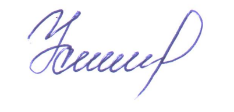 «Аленушка» г.Строитель»_____________И.М. УсевичУТВЕРЖДЕНАЗаведующий МБДОУ «Детский сад «Аленушка» г.Строитель»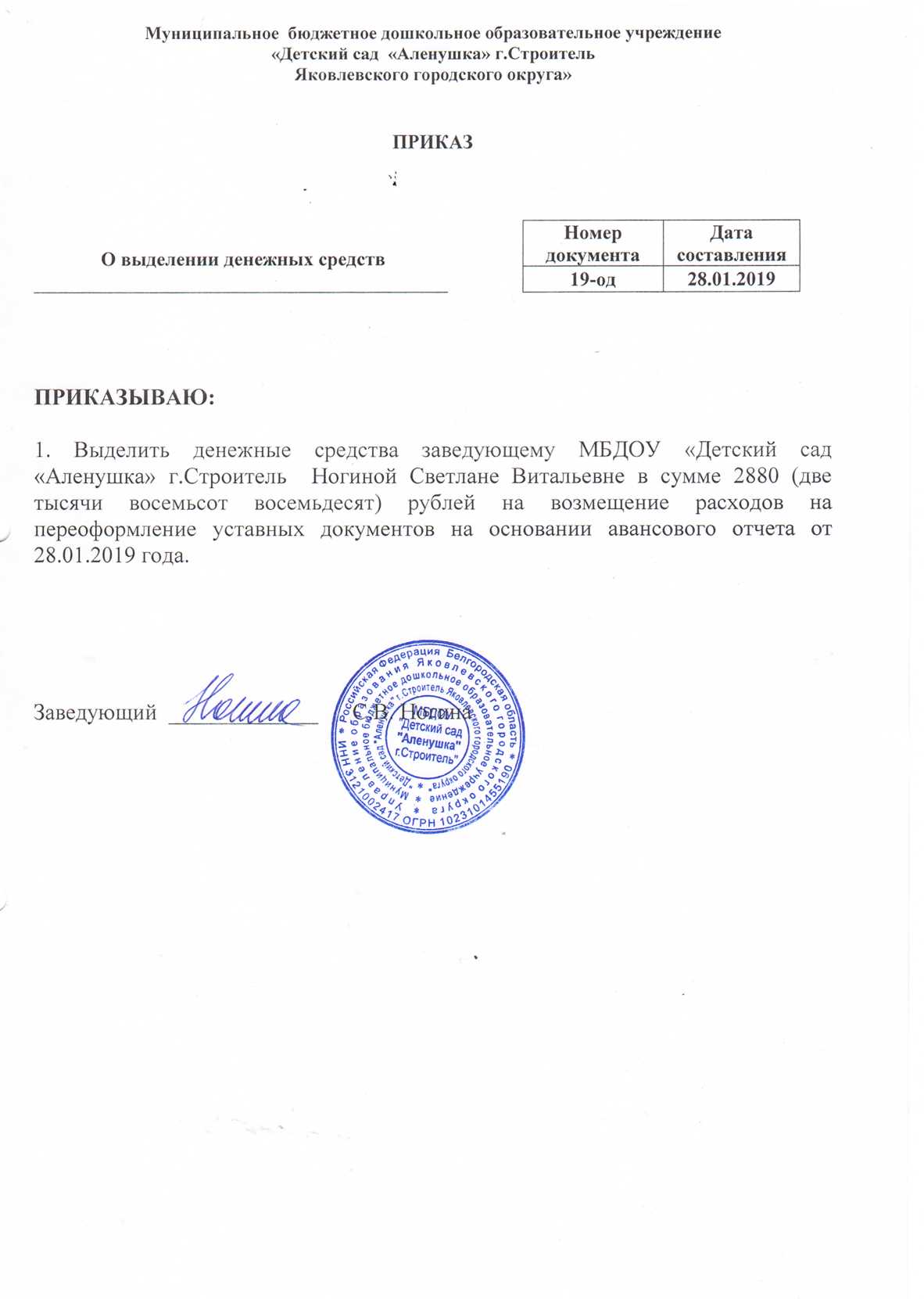 Приказ № 177-од от «10» сентября 2021 г.     I. ЦЕЛЕВОЙ РАЗДЕЛ31.1. Пояснительная записка31.1.1. Цели и задачи реализации Программы41.1.2. Принципы и подходы к формированию Программы41.1.3. Значимые для разработки и реализации Программы характеристики51.2. Планируемые результаты освоения Программы101.3. Развивающее оценивание качества образовательной деятельности по Программе12II. СОДЕРЖАТЕЛЬНЫЙ РАЗДЕЛ132.1. Описание коррекционно-развивающей деятельности в соответствии  с направлениями развития ребенка132.2. Описание вариативных форм, способов, методов и средств реализации Программы212.3. Особенности образовательной деятельности разных видов212.4. Взаимодействие участников образовательного процесса232.5. Особенности взаимодействия с семьями воспитанников27III. ОРГАНИЗАЦИОННЫЙ РАЗДЕЛ303.1. Психолого-педагогические условия, обеспечивающие развитие ребенка303.2. Циклограмма распределения рабочего времени учителя-логопеда303.3.Перспективно-тематическое планирование коррекционно-развивающей деятельности 323.4. Особенности организации развивающей предметно-пространственной среды553.5. Методическое обеспечение Программы56Виды организации образовательного взаимодействияОсобенностиИндивидуальная Позволяет индивидуализировать образовательное взаимодействие (содержание, методы, средства), однако требует от ребенка больших нервных затрат; создает эмоциональный дискомфорт; ограничение сотрудничества с другими детьми.Подгрупповая(индивидуально - коллективная)  Группа делится на подгруппы. Основания для комплектации: личная симпатия, общность интересов, но не по уровням развития. При этом педагогу, в первую очередь, важно обеспечить взаимодействие детей в процессе обучения. ФронтальнаяРабота со всей группой, четкое расписание, единое содержание.   При этом содержанием обучения на фронтальных видах образовательной деятельности может быть деятельность художественного характера.Достоинствами формы являются четкая организационная структура, простое управление, возможность взаимодействия детей, экономичность обучения; недостатком - трудности в индивидуализации обучения.МесяцФорма работыТема, цельВзаимодействие с воспитателямиВзаимодействие с воспитателямиВзаимодействие с воспитателямиСентябрьОформление информационного стендаТематическая консультация«Круглый стол»«Совместная деятельность логопеда и воспитателя  в  подготовительной группе для детей с ОНР» - взаимодействие логопеда и воспитателя в подготовительной логопедической группе для детей с ОНР.«Психолого-педагогическая характеристика детей 6-7 лет с ОНР» - характеристика седьмого года жизни с общим недоразвитием речи, программа обучения детей в подготовительной логопедической группе.«Результаты обследования речи детей. Задачи коррекционной работы и её содержание на первый   период обучения» – познакомить воспитателей с результатами первичной диагностики, уровня  развития речи детей на начало учебного года; раскрыть содержание и задачи коррекционной   работы на первый период обучения.ОктябрьОформление информационного стенда«Артикуляционная   гимнастика   как   основа правильного произношения» - система артикуляционных и основных дыхательных упражнений.НоябрьОформление информационного стендаЛогопедические пятиминутки«Анализируем с детьми художественные произведения»- познакомить с   заданиями по чтению художественной литературы.«Формирование звуко-слогового анализа и синтеза у детей с ОНР».ДекабрьЛогопедические пятиминутки Тематическая консультацияТематическая консультация«Учимся произносить шипящие звуки» -  закрепление правильного произношения шипящих звуков: специальный комплекс упражнений для правильного произношения шипящих звуков; правильная установка языка и губ при произнесении   звука; варианты неправильного произнесения.«Использование физминуток на занятиях логопеда и воспитателя» - дать представление о важности специальных упражнениях для развития общей  моторики,  для  улучшения координации  движения  и  слова,  выработки чувства ритма, преодоление моторной неловкости у детей с ОНР.«Развиваем правое полушарие головного мозга» - представить воспитателям информацию о важности  работы правого полушария мозга, и познакомить с    играми, направленными на его развитие. ЯнварьЛогопедические пятиминутки Информационный блок Тематическая консультация«Учимся произносить звуки [Л], [Л’]»- закрепление правильного произношения звуков[л], [л’]:  специальный комплекс упражнений для  правильного произнесения этих звуков; правильная установка языка и губ при произнесении звука; варианты неправильного произношения.«Использование сюжетных картинок на занятиях» - познакомить воспитателей с достоинством такого  вида упражнений при работе с детьми имеющими ОНР.«Как развивать фонематический слух?» - развитие фонематического слуха у детей с ОНР в процессе игровой деятельности.ФевральТематическая консультация Мастер-класс Информационный сборник«Учим ребёнка составлять описательные рассказы»   - познакомить воспитателей с приёмами составления описательных рассказов. «Учимся произносить звуки [Р], [Р’]» - закрепление правильного произношения звуков[р], [р’]:  специальный комплекс упражнений для правильного  произнесения этих звуков; правильная установка   языка и губ при произнесении звука. «Формирование математических представлений у  дошкольников с  ОНР» - развитие лексико-грамматических средств языка у детей с ОНР на   занятиях по формированию элементарных  математических представлений в подготовительной  группе.МартИнформационный сборник Тематическая консультация. Тематическая консультация.«Учим ребёнка ориентироваться в пространстве» - развитие пространственного ориентирования у детей с ОНР.«Приёмы обучению пересказу» - познакомить воспитателей с приёмами обучению пересказу.«Рука и карандаш» -  работа по развитию графических навыков у детей с ОНР.АпрельИнформационный сборник Тематическая консультация «Учим ребёнка составлять рассказ по сюжетной картинке» - познакомить воспитателей с приёмами составления рассказа по сюжетной картинке.«Профилактика оптической дисграфии у детей дошкольного возраста с ОНР» - познакомить воспитателей с комплексом упражнений, направленных на профилактику оптической дисграфии у детей дошкольного возраста с ОНР.МайМини-собрание«Подведение итогов обучения и воспитания за год».ЕженедельноПедагогические пятиминуткиЗнакомство с основными приёмами обучения, подбором материала, а так же с требованиями, предъявляемыми к детям.Взаимодействие с узкими специалистамиВзаимодействие с узкими специалистамиВзаимодействие с узкими специалистамиСентябрьТематическая консультация«Работаем вместе» - познакомить педагогов с результатами первичной диагностики, уровня развития речи детей на начало учебного года;  раскрыть содержание и задачи коррекционной работы на первый период обучения.ОктябрьТематическая консультацияКонсультация для музыкального руководителя на  тему: «Особенности работы музыкального руководителя в группах для детей с ОНР»НоябрьТематическая консультацияКонсультация для инструктора по физической культуре на тему: «Взаимосвязь в работе учителя логопеда и инструктора».ДекабрьТематическая консультацияТематическая консультацияКонсультация для музыкального руководителя на  тему: «Игровые упражнения по развитию речи  дошкольников на основе фонетической ритмики». Консультация для инструктора по физической культуре на тему: «Использование речевых физкультминуток в группах детей с ОНР».Январь«Круглый стол»Обсуждение и внесение дополнений в индивидуальные программы развития детей.ФевральКонсультация - практикумКонсультация для музыкального руководителя на  тему: «Упражнения на развитие мелкой моторики,   используемые на музыкальных занятиях» -    познакомит с приёмами упражнений по развитию мелкой моторики.МартТематическая консультацияКонсультация для инструктора по физической культуре: «Развитие пространственных представлений и ориентировки у детей с ОНР» АпрельТематическая консультацияПрактическая консультация для музыкального руководителя на тему: «Развитие фонематических процессов на музыкальных занятиях»МайМини-собраниеОбсуждение динамики коррекции в развитии детей.ЕженедельноЛогопедические пятиминуткиЗнакомство с основными приёмами обучения, подбором материала, а так же с требованиями, предъявляемыми к детям во время занятий.МесяцФормыТема, цельСентябрьПапка - передвижкаИндивидуальные консультации Родительское собрание. Оформлениеинформационного сборника с консультацией.Информация для родителей на тему: «Психолого-педагогическая характеристика детей 6-7 лет с ОНР». Индивидуальные консультации с родителями по результатам логопедического обследования детей.«Преодоление общего недоразвития речи у детей   6-7лет» - знакомство с планом коррекционной    работы на 1 период обучения, его задачами и содержанием. Рекомендации по выполнению домашнего задания с детьми» - подчеркнуть необходимость систематических занятий и роли родителей в коррекционной работе.ОктябрьИзготовление папки передвижки Тематическая консультация. Оформление информационного сборника с консультацией. «Читаем детям» - дать родителям представление о необходимости чтения литературы детям.«Артикуляционная гимнастика как основа правильного произношения» - познакомить родителей с системой артикуляционных и основных дыхательных упражнений и научить их правильному выполнению.«Подготовка руки к письму» - дать родителям представление о взаимосвязи мелкой моторики рук с речевым развитием ребёнкаНоябрьОформление информационного сборника с консультацией. Тематическая консультация Изготовление буклетаОформление информационного сборника с консультацией«Приёмы коррекции нарушений слоговой структуры слова» - дать родителям представление о видах нарушения слоговой структуры слова и о приёмах её коррекции. «Учим ребёнка составлять описательные рассказы» - познакомить родителей с приёмами составления описательных рассказов.«Ребёнок зарычал, зашипел, засвистел» - познакомить родителей с правильной артикуляцией свистящих шипящих сонорных звуков.«Развиваем слуховое внимание» познакомить с   комплексов упражнений направленных на развитие слухового внимания.ДекабрьОформление информационного сборника с консультацией.Родительское собраниеИзготовление буклета Практикум«Развиваем правое полушарие головного мозга» - представить родителям информацию о  важности работы правого  полушария и познакомить с играми, направленными на его развитие. «Работаем вместе» - знакомство с планом коррекционной работы на 2 период обучения,   его задачами и содержанием рекомендации по выполнению домашнего задания с детьми.«Формирование звуко - слогового анализа и синтеза у детей с ОНР». «Что должен знать ребёнок о времени» - познакомить родителей с  играми, направленными на развитие у детей представлений о времени.ЯнварьТематическаяконсультация.Изготовление буклетаОформлениеинформационного сборника «Игры и игровые упражнения, направленные на  обогащение словарного запаса детей»- формирование предметного словаря у детей с ОНР.«Увлекательная логика» - дать родителям представление о развитии логических операций  анализа, синтеза, обобщения и классификации. «Любимые игры дошкольника 6-7 лет» - познакомить родителей с играми, которые могут  быть использованы в повседневной жизни.ФевральТематическаяконсультацияТематическаяконсультация.Оформлениеинформационногосборника«Учим ребёнка составлять рассказ по сюжетной картинке» - познакомить родителей с приёмами составления рассказа по сюжетной картинке. Профилактика дисграфии в дошкольном возрасте» - представить родителям информацию  о профилактики дисграфии в дошкольном возрасте.«Профилактика оптической дисграфии у детей   дошкольного возраста с ОНР» - познакомить родителей с комплексом упражнений, направленных на профилактику оптической дисграфии у детей дошкольного возраста с ОНР..МартОформлениеинформационногосборника.Тематическаяконсультация.Консультация-практикумИзготовление буклетов.«Как развивать фонематический слух?» - родителям представление о значении развития фонематического слуха, познакомить с комплексом игр, направленных на развитие фонематического слуха. «Расскажи маме сказку» - познакомить родителей с приёмами формирования связной  речи (серии сюжетных картинок, пересказ). «Как научить запоминать стихотворения» - познакомить родителей с приёмами помогающими научить ребёнка запоминать стихотворение.«Игровые упражнения, развивающие мелкую моторику».АпрельОформлениеинформационногосборника.Тематическаяконсультация.Буклет «Учим ребёнка ориентироваться в пространстве» - представить родителям информацию о развитии зрительно- пространственного ориентирования у детей с нормальным развитием и у детей с  ОНР; познакомить упражнениями и играми, способствующими преодолению нарушений зрительно-пространственного ориентирования. «В гости  к грамматике» - дать родителям представление о приёмах формирования грамматически правильной речи у детей 6-7 лет. «Рекомендации родителям. Скоро в школу».МайРодительское собрание. Индивидуальные консультации«Подведение итогов обучения и воспитания за год» - подведение итогов обучения за год; рекомендации по закреплению пройденного материала на летний период.«Роль родителей в организации речевого режима на летний период. Задание на лето» - роль родителей в организации речевого режима на летний период; задание на лето.Еженедельно (2-я половина дня) Индивидуальное консультирование в рамках родительского часаЗнакомство родителей с основными приёмами закрепления поставленных звуков, а так же с требованиями, предъявляемыми к детям во   время выполнения домашних занятий.   Рекомендации учителя-логопеда (еженедельно по пройденному программному материалу)Виды(направления)деятельности Федеральный закон Российской федерации от 29 декабря 2012 года №273-ФЗ «Об образовании Российской федерации»ВремяСодержание деятельностиПонедельник (4 часа) с 8.30 – до 12.30 часовПонедельник (4 часа) с 8.30 – до 12.30 часовПонедельник (4 часа) с 8.30 – до 12.30 часовИндивидуальная работа с обучающимися8.30-9.00.Оказание коррекционной помощи на основе специальных методов, способов общения и условий, в максимальной степени способствующих получению дошкольного образования, а также социальному развитию этих детей. Учебная работа9.00-10.10.Обеспечение реализации образовательной программы дошкольного образования, коррекция нарушений развития различных категорий детей с ОВЗ, оказание квалифицированной помощи в освоении программы.Индивидуальная работа с обучающимися10.10-12.30Оказание коррекционной помощи на основе специальных методов, способов общения и условий, в максимальной степени способствующих получению дошкольного образования, а так же социальному развитию этих детей.Вторник (4 час) с 8.30 – до 12.30 часовВторник (4 час) с 8.30 – до 12.30 часовВторник (4 час) с 8.30 – до 12.30 часовИндивидуальная работа с обучающимися8.30-9.00Оказание коррекционной помощи на основе специальных методов, способов общения и условий, в максимальной степени способствующих получению дошкольного образования, а так же социальному развитию этих детейПодготовительная9.00-9.35Создание условий для коррекционной работы с детьми с ОВЗ с учетом их особых образовательных потребностейУчебная работа9.35-10.35Обеспечение реализации образовательной программы дошкольного образования, коррекция нарушений развития различных категорий детей с ОВЗ, оказание квалифицированной помощи в освоении программы.Индивидуальная работа с обучающимися10.35– 12.35Оказание коррекционной помощи на основе специальных методов, способов общения и условий, в максимальной степени способствующих получению дошкольного образования, а так же социальному развитию этих детейСреда (4 часа) с 13.30 – до 17.30 часовСреда (4 часа) с 13.30 – до 17.30 часовСреда (4 часа) с 13.30 – до 17.30 часовМетодическая13.30 – 13.50Консультирование педагогических работников по применению специальных методов и приемов работы по оказанию помощи детям с ОВЗРабота предусмотренная планами13.50 – 14.20Вовлечение родителей (законных представителей) непосредственно в образовательную деятельностьОрганизационная14.20 – 14.40Создание предметно-пространственной среды, в обеспечении максимальной реализации образовательного потенциала пространства и соответствующего требованиям ФГОС ДОПодготовительная14.40 – 14.50Создание условий для коррекционной работы с детьми с ОВЗ с учетом их особых образовательных потребностейРабота по ведению мониторинга14.50 – 15.30Оценка индивидуального развития детей в рамках педагогической диагностики для индивидуализации образования и оптимизации работы с группой детейИндивидуальная работа с обучающимися15.30 – 17.00Оказание коррекционной помощи на основе специальных методов, способов общения и условий, в максимальной степени способствующих получению дошкольного образования, а так же социальному развитию этих детейРабота предусмотренная планами17.00 – 18.30Вовлечение родителей (законных представителей) непосредственно в образовательную деятельностьЧетверг (4 часа) с 8.30 – до 12.30 часовЧетверг (4 часа) с 8.30 – до 12.30 часовЧетверг (4 часа) с 8.30 – до 12.30 часовИндивидуальная работа с обучающимися8.30– 9. 00Оказание коррекционной помощи на основе специальных методов, способов общения и условий, в максимальной степени способствующих получению дошкольного образования, а так же социальному развитию этих детей.Учебная работа9.00-10.10.Обеспечение реализации образовательной программы дошкольного образования, коррекция нарушений развития различных категорий детей с ОВЗ, оказание квалифицированной помощи в освоении программы.Индивидуальная работа с обучающимися10.10-12.30Оказание коррекционной помощи на основе специальных методов, способов общения и условий, в максимальной степени способствующих получению дошкольного образования, а так же социальному развитию этих детей.Пятница (4 часа) с 8.30 – до 12.30 часовПятница (4 часа) с 8.30 – до 12.30 часовПятница (4 часа) с 8.30 – до 12.30 часовИндивидуальная работа с обучающимися8.30 – 9. 00Оказание коррекционной помощи на основе специальных методов, способов общения и условий, в максимальной степени способствующих получению дошкольного образования, а также социальному развитию этих детей. Организационная9.00 – 9.25Создание предметно-пространственной среды, в обеспечении максимальной реализации образовательного потенциала пространства и соответствующего требованиям ФГОС ДОУчебная работа9.25 - 10.35Обеспечение реализации образовательной программы дошкольного образования, коррекция нарушений развития различных категорий детей с ОВЗ, оказание квалифицированной помощи в освоении программы. Индивидуальная работа с обучающимися10.35-12.30Оказание коррекционной помощи на основе специальных методов, способов общения и условий, в максимальной степени способствующих получению дошкольного образования, а так же социальному развитию этих детей.Развитие речевого слуха и фонематического восприятияУточнение расширение и систематизация словарного запасаФормирование и совершенствование грамматического строя речиСвязная речьСЕНТЯБРЬСЕНТЯБРЬСЕНТЯБРЬСЕНТЯБРЬМониторинг речевого развития, 1-я неделяМониторинг речевого развития, 1-я неделяМониторинг речевого развития, 1-я неделяМониторинг речевого развития, 1-я неделяМониторинг речевого развития, 2-я неделяМониторинг речевого развития, 2-я неделяМониторинг речевого развития, 2-я неделяМониторинг речевого развития, 2-я неделяМониторинг речевого развития, 3-я неделяМониторинг речевого развития, 3-я неделяМониторинг речевого развития, 3-я неделяМониторинг речевого развития, 3-я неделяЛексическая тема: «Осень. Осенние месяцы. Деревья осенью» 4-я неделяЛексическая тема: «Осень. Осенние месяцы. Деревья осенью» 4-я неделяЛексическая тема: «Осень. Осенние месяцы. Деревья осенью» 4-я неделяЛексическая тема: «Осень. Осенние месяцы. Деревья осенью» 4-я неделяЗвук А. закрепить умение выделять звук из начала и середины слова. Упражнять в звукослоговом анализе и синтезе слов типа мак. Обобщение и систематизациях типичных осенних изменениях в природе.Совершенствование грамматического строя речи (образование относительных прилагательных, подбор однокоренных определений, согласование существительных с прилагательными  в роде, числе, падеже)Развитие связной речи. Совершенствование навыка пересказа. Развитие синтаксической стороны речи(составление сложноподчиненных предложений со словами потому что).ОКТЯБРЬОКТЯБРЬОКТЯБРЬОКТЯБРЬОКТЯБРЬОКТЯБРЬОКТЯБРЬОКТЯБРЬОКТЯБРЬОКТЯБРЬОКТЯБРЬЛексическая тема: «Овощи. Труд взрослых на полях и огородах» 1-я неделяЛексическая тема: «Овощи. Труд взрослых на полях и огородах» 1-я неделяЛексическая тема: «Овощи. Труд взрослых на полях и огородах» 1-я неделяЛексическая тема: «Овощи. Труд взрослых на полях и огородах» 1-я неделяЛексическая тема: «Овощи. Труд взрослых на полях и огородах» 1-я неделяЛексическая тема: «Овощи. Труд взрослых на полях и огородах» 1-я неделяЛексическая тема: «Овощи. Труд взрослых на полях и огородах» 1-я неделяЛексическая тема: «Овощи. Труд взрослых на полях и огородах» 1-я неделяЛексическая тема: «Овощи. Труд взрослых на полях и огородах» 1-я неделяЛексическая тема: «Овощи. Труд взрослых на полях и огородах» 1-я неделяЛексическая тема: «Овощи. Труд взрослых на полях и огородах» 1-я неделяЗвук У. Упражнять в звукослоговом анализе и синтезе слов типа пух, усы, луна.Анализ звукового ряда УА, АУЗвук У. Упражнять в звукослоговом анализе и синтезе слов типа пух, усы, луна.Анализ звукового ряда УА, АУ Уточнять, активизировать и рас ширять словарь по теме Овощи.Расширение представлений детей об овощах, месте их произрастания, существенных признаках. Уточнять, активизировать и рас ширять словарь по теме Овощи.Расширение представлений детей об овощах, месте их произрастания, существенных признаках.Согласование существительных с прилагательными в роде, числе, падеже. Образование существительных с уменьшительно-ласкательными суффиксами (ик ,–чик, –ечек ,–еньк, оньк).Закрепление навыка образования относительных прилагательных. Согласование существительных с прилагательными в роде, числе, падеже. Образование существительных с уменьшительно-ласкательными суффиксами (ик ,–чик, –ечек ,–еньк, оньк).Закрепление навыка образования относительных прилагательных. Согласование существительных с прилагательными в роде, числе, падеже. Образование существительных с уменьшительно-ласкательными суффиксами (ик ,–чик, –ечек ,–еньк, оньк).Закрепление навыка образования относительных прилагательных. Активизация речевой деятельности детей. Обогащение экспрессивной речи словами –антонимами, словами с приставочными глаголами.Совершенствование навыка пересказа с опорой  на мнемотехническую таблицу.Активизация речевой деятельности детей. Обогащение экспрессивной речи словами –антонимами, словами с приставочными глаголами.Совершенствование навыка пересказа с опорой  на мнемотехническую таблицу.Активизация речевой деятельности детей. Обогащение экспрессивной речи словами –антонимами, словами с приставочными глаголами.Совершенствование навыка пересказа с опорой  на мнемотехническую таблицу.Активизация речевой деятельности детей. Обогащение экспрессивной речи словами –антонимами, словами с приставочными глаголами.Совершенствование навыка пересказа с опорой  на мнемотехническую таблицу.Лексическая тема: «Фрукты. Труд взрослых в садах» 2-я неделяЛексическая тема: «Фрукты. Труд взрослых в садах» 2-я неделяЛексическая тема: «Фрукты. Труд взрослых в садах» 2-я неделяЛексическая тема: «Фрукты. Труд взрослых в садах» 2-я неделяЛексическая тема: «Фрукты. Труд взрослых в садах» 2-я неделяЛексическая тема: «Фрукты. Труд взрослых в садах» 2-я неделяЛексическая тема: «Фрукты. Труд взрослых в садах» 2-я неделяЛексическая тема: «Фрукты. Труд взрослых в садах» 2-я неделяЛексическая тема: «Фрукты. Труд взрослых в садах» 2-я неделяЛексическая тема: «Фрукты. Труд взрослых в садах» 2-я неделяЛексическая тема: «Фрукты. Труд взрослых в садах» 2-я неделяЗвук о и буква ООзнакомление с артикуляцией звука, умение узнавать звук в ряду гласных звуков, ударный начальный звук а в словах. Знакомство с буквой О. Формирование умения узнавать букву в словах. Конструирование и печатание  буквы О. Составление  и чтение слияний АО, ОА, УО, ОУ.Звук о и буква ООзнакомление с артикуляцией звука, умение узнавать звук в ряду гласных звуков, ударный начальный звук а в словах. Знакомство с буквой О. Формирование умения узнавать букву в словах. Конструирование и печатание  буквы О. Составление  и чтение слияний АО, ОА, УО, ОУ.. Уточнение и расширение  и активизация словаря  по теме «Фрукты» Расширение экспрессивной речи словами-антонимами. Уточнение и расширение  и активизация словаря  по теме «Фрукты» Расширение экспрессивной речи словами-антонимамиСовершенствование грамматического строя речи (образование относительных прилагательных, согласование прилагательных с существительными).Совершенствование грамматического строя речи (образование относительных прилагательных, согласование прилагательных с существительными).Совершенствование грамматического строя речи (образование относительных прилагательных, согласование прилагательных с существительными).Совершенствование навыка составления предложений с однородными сказуемыми. Совершенствование навыка пересказа.Совершенствование навыка составления предложений с однородными сказуемыми. Совершенствование навыка пересказа.Совершенствование навыка составления предложений с однородными сказуемыми. Совершенствование навыка пересказа.Совершенствование навыка составления предложений с однородными сказуемыми. Совершенствование навыка пересказа.Лексическая тема « Насекомые. Подготовка насекомых к зиме» 3-я неделяЛексическая тема « Насекомые. Подготовка насекомых к зиме» 3-я неделяЛексическая тема « Насекомые. Подготовка насекомых к зиме» 3-я неделяЛексическая тема « Насекомые. Подготовка насекомых к зиме» 3-я неделяЛексическая тема « Насекомые. Подготовка насекомых к зиме» 3-я неделяЛексическая тема « Насекомые. Подготовка насекомых к зиме» 3-я неделяЛексическая тема « Насекомые. Подготовка насекомых к зиме» 3-я неделяЛексическая тема « Насекомые. Подготовка насекомых к зиме» 3-я неделяЛексическая тема « Насекомые. Подготовка насекомых к зиме» 3-я неделяЛексическая тема « Насекомые. Подготовка насекомых к зиме» 3-я неделяЛексическая тема « Насекомые. Подготовка насекомых к зиме» 3-я неделяЗвук и буква ИОзнакомление с артикуляцией звука, умение узнавать звук в ряду гласных звуков, ударный начальный звук а в словах. Знакомство с буквой И. Формирование умения узнавать букву в словах. Конструирование и печатание  буквы О. Составление  и чтение слияний ИА, АИ, ИУ,УИ, ИО, ОИЗвук и буква ИОзнакомление с артикуляцией звука, умение узнавать звук в ряду гласных звуков, ударный начальный звук а в словах. Знакомство с буквой И. Формирование умения узнавать букву в словах. Конструирование и печатание  буквы О. Составление  и чтение слияний ИА, АИ, ИУ,УИ, ИО, ОИУточнение и расширение и активизация словаря по теме. Расширение экспрессивной речи словами-антонимамиУточнение и расширение и активизация словаря по теме. Расширение экспрессивной речи словами-антонимамиСовершенствование грамматического строя речи: образование множественного числа имен существительных, образование формы родительного падежа имен существительных мужского и женского рода, образование уменьшительно-ласкательной формы.Совершенствование грамматического строя речи: образование множественного числа имен существительных, образование формы родительного падежа имен существительных мужского и женского рода, образование уменьшительно-ласкательной формы.Совершенствование грамматического строя речи: образование множественного числа имен существительных, образование формы родительного падежа имен существительных мужского и женского рода, образование уменьшительно-ласкательной формы.Продолжить обучение по составлению описательных рассказов по вопросам логопеда.Продолжить обучение по составлению описательных рассказов по вопросам логопеда.Продолжить обучение по составлению описательных рассказов по вопросам логопеда.Продолжить обучение по составлению описательных рассказов по вопросам логопеда.Лексическая тема: «Перелетные птицы. Водоплавающие птицы.Подготовка птиц к отлету» 4-я неделяЛексическая тема: «Перелетные птицы. Водоплавающие птицы.Подготовка птиц к отлету» 4-я неделяЛексическая тема: «Перелетные птицы. Водоплавающие птицы.Подготовка птиц к отлету» 4-я неделяЛексическая тема: «Перелетные птицы. Водоплавающие птицы.Подготовка птиц к отлету» 4-я неделяЛексическая тема: «Перелетные птицы. Водоплавающие птицы.Подготовка птиц к отлету» 4-я неделяЛексическая тема: «Перелетные птицы. Водоплавающие птицы.Подготовка птиц к отлету» 4-я неделяЛексическая тема: «Перелетные птицы. Водоплавающие птицы.Подготовка птиц к отлету» 4-я неделяЛексическая тема: «Перелетные птицы. Водоплавающие птицы.Подготовка птиц к отлету» 4-я неделяЛексическая тема: «Перелетные птицы. Водоплавающие птицы.Подготовка птиц к отлету» 4-я неделяЛексическая тема: «Перелетные птицы. Водоплавающие птицы.Подготовка птиц к отлету» 4-я неделяЛексическая тема: «Перелетные птицы. Водоплавающие птицы.Подготовка птиц к отлету» 4-я неделяЗвук т и  буква ТОзнакомление с артикуляцией звука. Формирование навыка выделения конечного и начального звука из слов. Формирование умения подбирать слова, заканчивающиеся звуком т. Формирование умения подбирать слова начинающиеся со звука т. Формирование умения делить двусложные  слова (тата,  тото) на слоги. Знакомство с буквой Т. Формирование умения узнавать букву в словах. Конструирование и печатание  буквы Т. Чтение обратных и прямых слогов с буквой Т. Правило: « имена людей и клички животных, пишутся с большой буквы»Звук т и  буква ТОзнакомление с артикуляцией звука. Формирование навыка выделения конечного и начального звука из слов. Формирование умения подбирать слова, заканчивающиеся звуком т. Формирование умения подбирать слова начинающиеся со звука т. Формирование умения делить двусложные  слова (тата,  тото) на слоги. Знакомство с буквой Т. Формирование умения узнавать букву в словах. Конструирование и печатание  буквы Т. Чтение обратных и прямых слогов с буквой Т. Правило: « имена людей и клички животных, пишутся с большой буквы»Систематизация знаний о перелетных птицах, их внешнем виде, образе жизни.Систематизация знаний о перелетных птицах, их внешнем виде, образе жизни.Совершенствование грамматического строя речи (образование притяжательных прилагательных, образование существительных с помощью суффиксов –ат- -ят-, согласования числительных с существительными в роде, числе, падеже).Совершенствование грамматического строя речи (образование притяжательных прилагательных, образование существительных с помощью суффиксов –ат- -ят-, согласования числительных с существительными в роде, числе, падеже).Совершенствование грамматического строя речи (образование притяжательных прилагательных, образование существительных с помощью суффиксов –ат- -ят-, согласования числительных с существительными в роде, числе, падеже).Совершенствование навыка  рассказывания по картине. Развитие диалогической речи, зрительного внимания и восприятия.Совершенствование навыка  рассказывания по картине. Развитие диалогической речи, зрительного внимания и восприятия.Совершенствование навыка  рассказывания по картине. Развитие диалогической речи, зрительного внимания и восприятия.Совершенствование навыка  рассказывания по картине. Развитие диалогической речи, зрительного внимания и восприятия.НОЯБРЬНОЯБРЬНОЯБРЬНОЯБРЬНОЯБРЬНОЯБРЬНОЯБРЬНОЯБРЬНОЯБРЬНОЯБРЬНОЯБРЬЛексическая тема: « Поздняя осень. Ягоды и грибы» 1-я неделяЛексическая тема: « Поздняя осень. Ягоды и грибы» 1-я неделяЛексическая тема: « Поздняя осень. Ягоды и грибы» 1-я неделяЛексическая тема: « Поздняя осень. Ягоды и грибы» 1-я неделяЛексическая тема: « Поздняя осень. Ягоды и грибы» 1-я неделяЛексическая тема: « Поздняя осень. Ягоды и грибы» 1-я неделяЛексическая тема: « Поздняя осень. Ягоды и грибы» 1-я неделяЛексическая тема: « Поздняя осень. Ягоды и грибы» 1-я неделяЛексическая тема: « Поздняя осень. Ягоды и грибы» 1-я неделяЛексическая тема: « Поздняя осень. Ягоды и грибы» 1-я неделяЛексическая тема: « Поздняя осень. Ягоды и грибы» 1-я неделяЗвук п и буква ПОзнакомление с артикуляцией звука. Формирование навыка выделения конечного и начального звука из слов. Формирование умения подбирать слова, заканчивающиеся звуком п. Формирование умения подбирать слова начинающиеся со звука п. Формирование умения делить двусложные  слова (папа) на слоги. Знакомство с буквой П. Формирование умения узнавать букву в словах. Конструирование и печатание  буквы П. Чтение обратных и прямых слогов с буквой П. Чтение двусложных словЗвук п и буква ПОзнакомление с артикуляцией звука. Формирование навыка выделения конечного и начального звука из слов. Формирование умения подбирать слова, заканчивающиеся звуком п. Формирование умения подбирать слова начинающиеся со звука п. Формирование умения делить двусложные  слова (папа) на слоги. Знакомство с буквой П. Формирование умения узнавать букву в словах. Конструирование и печатание  буквы П. Чтение обратных и прямых слогов с буквой П. Чтение двусложных словСистематизировать знания детей об изменениях, происходящих в жизни леса осенью, о лесных ягодах и местах их произростания.Совершенствования навыка слогового анализа словСистематизировать знания детей об изменениях, происходящих в жизни леса осенью, о лесных ягодах и местах их произростания.Совершенствования навыка слогового анализа словСовершенствование грамматического строя речи (образование относительных прилагательных, согласования прилагательных с существительными).Совершенствование грамматического строя речи (образование относительных прилагательных, согласования прилагательных с существительными).Совершенствование грамматического строя речи (образование относительных прилагательных, согласования прилагательных с существительными).Развитие связной речи (совершенствование навыка пересказа). Развитие связной речи (совершенствование навыка пересказа). Развитие связной речи (совершенствование навыка пересказа). Развитие связной речи (совершенствование навыка пересказа). Лексическая тема: «Домашние животные и их детеныши. Содержание домашних животных» 2-я неделяЛексическая тема: «Домашние животные и их детеныши. Содержание домашних животных» 2-я неделяЛексическая тема: «Домашние животные и их детеныши. Содержание домашних животных» 2-я неделяЛексическая тема: «Домашние животные и их детеныши. Содержание домашних животных» 2-я неделяЛексическая тема: «Домашние животные и их детеныши. Содержание домашних животных» 2-я неделяЛексическая тема: «Домашние животные и их детеныши. Содержание домашних животных» 2-я неделяЛексическая тема: «Домашние животные и их детеныши. Содержание домашних животных» 2-я неделяЛексическая тема: «Домашние животные и их детеныши. Содержание домашних животных» 2-я неделяЛексическая тема: «Домашние животные и их детеныши. Содержание домашних животных» 2-я неделяЛексическая тема: «Домашние животные и их детеныши. Содержание домашних животных» 2-я неделяЛексическая тема: «Домашние животные и их детеныши. Содержание домашних животных» 2-я неделяЗвук и  и буква ИОзнакомление с артикуляцией звука. Формирование навыка выделения конечного и начального звука н . Формирование умения подбирать слова начинающиеся со звука н. Формирование умения делить двусложные  слова (Нина, Ната, нота) на слоги. Знакомство с буквой Н. Формирование умения узнавать букву в словах. Конструирование и печатание  буквы Н. Чтение обратных и прямых слогов с буквой Н. Чтение двусложных слов. Звук и  и буква ИОзнакомление с артикуляцией звука. Формирование навыка выделения конечного и начального звука н . Формирование умения подбирать слова начинающиеся со звука н. Формирование умения делить двусложные  слова (Нина, Ната, нота) на слоги. Знакомство с буквой Н. Формирование умения узнавать букву в словах. Конструирование и печатание  буквы Н. Чтение обратных и прямых слогов с буквой Н. Чтение двусложных слов. Уточнение, расширение и активизация словаря по теме «Домашние животные».Уточнение, расширение и активизация словаря по теме «Домашние животные».Совершенствование грамматического строя речи (образование и употребление притяжательных прилагательных, употребление существительных в косвенных падежах)Совершенствование грамматического строя речи (образование и употребление притяжательных прилагательных, употребление существительных в косвенных падежах)Совершенствование грамматического строя речи (образование и употребление притяжательных прилагательных, употребление существительных в косвенных падежах)Развитие диалогической речи. Разыгрывание в настольном театре сцены из сказки «Кошкин дом»Развитие диалогической речи. Разыгрывание в настольном театре сцены из сказки «Кошкин дом»Развитие диалогической речи. Разыгрывание в настольном театре сцены из сказки «Кошкин дом»Развитие диалогической речи. Разыгрывание в настольном театре сцены из сказки «Кошкин дом»Лексическая тема: «Дикие животные и их детеныши. Подготовка животных к зиме» 3-я неделяЛексическая тема: «Дикие животные и их детеныши. Подготовка животных к зиме» 3-я неделяЛексическая тема: «Дикие животные и их детеныши. Подготовка животных к зиме» 3-я неделяЛексическая тема: «Дикие животные и их детеныши. Подготовка животных к зиме» 3-я неделяЛексическая тема: «Дикие животные и их детеныши. Подготовка животных к зиме» 3-я неделяЛексическая тема: «Дикие животные и их детеныши. Подготовка животных к зиме» 3-я неделяЛексическая тема: «Дикие животные и их детеныши. Подготовка животных к зиме» 3-я неделяЛексическая тема: «Дикие животные и их детеныши. Подготовка животных к зиме» 3-я неделяЛексическая тема: «Дикие животные и их детеныши. Подготовка животных к зиме» 3-я неделяЛексическая тема: «Дикие животные и их детеныши. Подготовка животных к зиме» 3-я неделяЛексическая тема: «Дикие животные и их детеныши. Подготовка животных к зиме» 3-я неделяЗвук м  и буква МОзнакомление с артикуляцией звука. Формирование навыка выделения конечного и начального звука из слов. Формирование умения подбирать слова, заканчивающиеся звуком м. Формирование умения подбирать слова начинающиеся со звука м. Формирование умения делить двусложные  слова (мама, Тома, Тима) на слоги. Знакомство с буквой М. Формирование умения узнавать букву в словах. Конструирование и печатание  буквы М. Чтение обратных и прямых слогов с буквой М. Чтение двусложных слов. Формирование понятия о предложении.Звук м  и буква МОзнакомление с артикуляцией звука. Формирование навыка выделения конечного и начального звука из слов. Формирование умения подбирать слова, заканчивающиеся звуком м. Формирование умения подбирать слова начинающиеся со звука м. Формирование умения делить двусложные  слова (мама, Тома, Тима) на слоги. Знакомство с буквой М. Формирование умения узнавать букву в словах. Конструирование и печатание  буквы М. Чтение обратных и прямых слогов с буквой М. Чтение двусложных слов. Формирование понятия о предложении.Обогащение и систематизация знаний о диких животных.Обогащение и систематизация знаний о диких животных.Совершенствование грамматического строя речи (образование существительных с суффиксами –онок-, -енок-, притяжательных прилагательных, употребление простых и сложных предлогов, употребление существительных в форме родительного падежа))Совершенствование грамматического строя речи (образование существительных с суффиксами –онок-, -енок-, притяжательных прилагательных, употребление простых и сложных предлогов, употребление существительных в форме родительного падежа))Совершенствование грамматического строя речи (образование существительных с суффиксами –онок-, -енок-, притяжательных прилагательных, употребление простых и сложных предлогов, употребление существительных в форме родительного падежа))Развитие навыка составления описательных рассказов о животных. Беседа по картине «Медведица с медвежатами».Развитие навыка составления описательных рассказов о животных. Беседа по картине «Медведица с медвежатами».Развитие навыка составления описательных рассказов о животных. Беседа по картине «Медведица с медвежатами».Развитие навыка составления описательных рассказов о животных. Беседа по картине «Медведица с медвежатами».Лексическая тема: «Осенняя одежда, обувь, головные уборы» 4-я неделяЛексическая тема: «Осенняя одежда, обувь, головные уборы» 4-я неделяЛексическая тема: «Осенняя одежда, обувь, головные уборы» 4-я неделяЛексическая тема: «Осенняя одежда, обувь, головные уборы» 4-я неделяЛексическая тема: «Осенняя одежда, обувь, головные уборы» 4-я неделяЛексическая тема: «Осенняя одежда, обувь, головные уборы» 4-я неделяЛексическая тема: «Осенняя одежда, обувь, головные уборы» 4-я неделяЛексическая тема: «Осенняя одежда, обувь, головные уборы» 4-я неделяЛексическая тема: «Осенняя одежда, обувь, головные уборы» 4-я неделяЛексическая тема: «Осенняя одежда, обувь, головные уборы» 4-я неделяЛексическая тема: «Осенняя одежда, обувь, головные уборы» 4-я неделя Звук к и буква КОзнакомление с артикуляцией звука. Формирование навыка выделения конечного и начального звука из слов. Формирование умения подбирать слова, заканчивающиеся звуком к. Формирование умения подбирать слова начинающиеся со звука к. Формирование умения делить двусложные  слова (маки, мука, кати) на слоги. Знакомство с буквой М. Формирование умения узнавать букву в словах. Конструирование и печатание  буквы К. Чтение обратных и прямых слогов с буквой К. Чтение односложных и  двусложных слов. Узнавание буквы К в словах. Звук к и буква КОзнакомление с артикуляцией звука. Формирование навыка выделения конечного и начального звука из слов. Формирование умения подбирать слова, заканчивающиеся звуком к. Формирование умения подбирать слова начинающиеся со звука к. Формирование умения делить двусложные  слова (маки, мука, кати) на слоги. Знакомство с буквой М. Формирование умения узнавать букву в словах. Конструирование и печатание  буквы К. Чтение обратных и прямых слогов с буквой К. Чтение односложных и  двусложных слов. Узнавание буквы К в словах.Обогащение и систематизация представлений об окружающем предметном мире, об одежде, обуви и головных уборах, материалах из которых они сделаны, о процессе производства.Обогащение и систематизация представлений об окружающем предметном мире, об одежде, обуви и головных уборах, материалах из которых они сделаны, о процессе производства.Совершенствование грамматического строя речи (образование и употребление относительных прилагательных)Совершенствование грамматического строя речи (образование и употребление относительных прилагательных)Совершенствование грамматического строя речи (образование и употребление относительных прилагательных)Совершенствование синтаксической стороны речи (составление сложносочиненных предложений с придаточного времени)Совершенствование синтаксической стороны речи (составление сложносочиненных предложений с придаточного времени)Совершенствование синтаксической стороны речи (составление сложносочиненных предложений с придаточного времени)Совершенствование синтаксической стороны речи (составление сложносочиненных предложений с придаточного времени)ДЕКАБРЬДЕКАБРЬДЕКАБРЬДЕКАБРЬДЕКАБРЬДЕКАБРЬДЕКАБРЬДЕКАБРЬДЕКАБРЬДЕКАБРЬДЕКАБРЬЛексическая тема: «Зима. Зимующие птицы. Зимние месяцы. Дикие животные зимой» 1-неделяЛексическая тема: «Зима. Зимующие птицы. Зимние месяцы. Дикие животные зимой» 1-неделяЛексическая тема: «Зима. Зимующие птицы. Зимние месяцы. Дикие животные зимой» 1-неделяЛексическая тема: «Зима. Зимующие птицы. Зимние месяцы. Дикие животные зимой» 1-неделяЛексическая тема: «Зима. Зимующие птицы. Зимние месяцы. Дикие животные зимой» 1-неделяЛексическая тема: «Зима. Зимующие птицы. Зимние месяцы. Дикие животные зимой» 1-неделяЛексическая тема: «Зима. Зимующие птицы. Зимние месяцы. Дикие животные зимой» 1-неделяЛексическая тема: «Зима. Зимующие птицы. Зимние месяцы. Дикие животные зимой» 1-неделяЛексическая тема: «Зима. Зимующие птицы. Зимние месяцы. Дикие животные зимой» 1-неделяЛексическая тема: «Зима. Зимующие птицы. Зимние месяцы. Дикие животные зимой» 1-неделяЛексическая тема: «Зима. Зимующие птицы. Зимние месяцы. Дикие животные зимой» 1-неделяЗвуки б – бь, буква БОзнакомление с артикуляцией звука. Формирование понятий о твердости и мягкости, звонкости и глухости согласных звуков. Формирование умения подбирать слова начинающиеся со звуков б – бь. Звуковой анализ слогов. Знакомство с буквой Б. Формирование умения узнавать букву в словах. Чтение слогов, слов.Звуки б – бь, буква БОзнакомление с артикуляцией звука. Формирование понятий о твердости и мягкости, звонкости и глухости согласных звуков. Формирование умения подбирать слова начинающиеся со звуков б – бь. Звуковой анализ слогов. Знакомство с буквой Б. Формирование умения узнавать букву в словах. Чтение слогов, слов.Обогащение представлений о зиме и типичных зимних явлениях в природе Активизация и актулизация словаря по теме Зимующие птицыОбогащение представлений о зиме и типичных зимних явлениях в природе Активизация и актулизация словаря по теме Зимующие птицы Совершенствование грамматического строя речи (употребление предложно-падежных конструкций). Совершенствование грамматического строя речи (употребление предложно-падежных конструкций). Совершенствование грамматического строя речи (употребление предложно-падежных конструкций). Рассматривание картины «Зима в городе» и беседа по ней. Развитие диалогической речи. Чтение сказки «Как сорока клеста судила». Беседа по сказке. Рассматривание картины «Зима в городе» и беседа по ней. Развитие диалогической речи. Чтение сказки «Как сорока клеста судила». Беседа по сказке. Рассматривание картины «Зима в городе» и беседа по ней. Развитие диалогической речи. Чтение сказки «Как сорока клеста судила». Беседа по сказке. Рассматривание картины «Зима в городе» и беседа по ней. Развитие диалогической речи. Чтение сказки «Как сорока клеста судила». Беседа по сказке.Лексическая тема: «Мебель. Назначение мебели. Части мебели. Материалы из которых сделана мебель» 2-я неделяЛексическая тема: «Мебель. Назначение мебели. Части мебели. Материалы из которых сделана мебель» 2-я неделяЛексическая тема: «Мебель. Назначение мебели. Части мебели. Материалы из которых сделана мебель» 2-я неделяЛексическая тема: «Мебель. Назначение мебели. Части мебели. Материалы из которых сделана мебель» 2-я неделяЛексическая тема: «Мебель. Назначение мебели. Части мебели. Материалы из которых сделана мебель» 2-я неделяЛексическая тема: «Мебель. Назначение мебели. Части мебели. Материалы из которых сделана мебель» 2-я неделяЛексическая тема: «Мебель. Назначение мебели. Части мебели. Материалы из которых сделана мебель» 2-я неделяЛексическая тема: «Мебель. Назначение мебели. Части мебели. Материалы из которых сделана мебель» 2-я неделяЛексическая тема: «Мебель. Назначение мебели. Части мебели. Материалы из которых сделана мебель» 2-я неделяЛексическая тема: «Мебель. Назначение мебели. Части мебели. Материалы из которых сделана мебель» 2-я неделяЛексическая тема: «Мебель. Назначение мебели. Части мебели. Материалы из которых сделана мебель» 2-я неделя Звуки д – дь, буква ДОзнакомление с артикуляцией звука. Закрепление  понятий о твердости и мягкости, звонкости и глухости согласных звуков. Выделение начальных звуков. Подбор слов со звуками д – дь. Звуковой анализ слогов. Знакомство с буквой Д. Формирование умения узнавать букву в словах. Чтение слогов, слов.  Конструирование и печатание  буквы Д. Чтение обратных и прямых слогов с буквой Д. Чтение односложных и  двусложных слов. Узнавание буквы Д в словах. Узнавание наложенных и «зашумленных» изображений пройденных букв. Звуки д – дь, буква ДОзнакомление с артикуляцией звука. Закрепление  понятий о твердости и мягкости, звонкости и глухости согласных звуков. Выделение начальных звуков. Подбор слов со звуками д – дь. Звуковой анализ слогов. Знакомство с буквой Д. Формирование умения узнавать букву в словах. Чтение слогов, слов.  Конструирование и печатание  буквы Д. Чтение обратных и прямых слогов с буквой Д. Чтение односложных и  двусложных слов. Узнавание буквы Д в словах. Узнавание наложенных и «зашумленных» изображений пройденных букв. Дальнейшее расширение и систематизация знаний о предметном мире, активизация словаря по теме «Мебель». Дальнейшее расширение и систематизация знаний о предметном мире, активизация словаря по теме «Мебель».Совершенствование грамматического строя речи (употребление предложно-падежных конструкций, образование и употребление  прилагательных в сравнительной степени).Совершенствование грамматического строя речи (употребление предложно-падежных конструкций, образование и употребление  прилагательных в сравнительной степени).Совершенствование грамматического строя речи (употребление предложно-падежных конструкций, образование и употребление  прилагательных в сравнительной степени). Совершенствование синтаксической стороны речи (составление сложноподчиненных предложений) Совершенствование синтаксической стороны речи (составление сложноподчиненных предложений) Совершенствование синтаксической стороны речи (составление сложноподчиненных предложений) Совершенствование синтаксической стороны речи (составление сложноподчиненных предложений)Лексическая тема: «Посуда, виды посуды. Материалы из которых сделана посуда» 3-я неделяЛексическая тема: «Посуда, виды посуды. Материалы из которых сделана посуда» 3-я неделяЛексическая тема: «Посуда, виды посуды. Материалы из которых сделана посуда» 3-я неделяЛексическая тема: «Посуда, виды посуды. Материалы из которых сделана посуда» 3-я неделяЛексическая тема: «Посуда, виды посуды. Материалы из которых сделана посуда» 3-я неделяЛексическая тема: «Посуда, виды посуды. Материалы из которых сделана посуда» 3-я неделяЛексическая тема: «Посуда, виды посуды. Материалы из которых сделана посуда» 3-я неделяЛексическая тема: «Посуда, виды посуды. Материалы из которых сделана посуда» 3-я неделяЛексическая тема: «Посуда, виды посуды. Материалы из которых сделана посуда» 3-я неделяЛексическая тема: «Посуда, виды посуды. Материалы из которых сделана посуда» 3-я неделяЛексическая тема: «Посуда, виды посуды. Материалы из которых сделана посуда» 3-я неделя Звук г – гь и буква ГОзнакомление с артикуляцией звука. Закрепление  понятий о твердости и мягкости, звонкости и глухости согласных звуков. Выделение начальных звуков. Подбор слов со звуками г - гь. Звуковой анализ слогов. Определение места звука г в словах. Знакомство с буквой Г. Формирование умения узнавать букву в словах. Чтение слогов, слов. Конструирование и печатание  буквы Г. Чтение обратных и прямых слогов с буквой Г. Чтение односложных и  двусложных слов. Узнавание буквы Г в словах. Формирование понятий о предложении. Звук г – гь и буква ГОзнакомление с артикуляцией звука. Закрепление  понятий о твердости и мягкости, звонкости и глухости согласных звуков. Выделение начальных звуков. Подбор слов со звуками г - гь. Звуковой анализ слогов. Определение места звука г в словах. Знакомство с буквой Г. Формирование умения узнавать букву в словах. Чтение слогов, слов. Конструирование и печатание  буквы Г. Чтение обратных и прямых слогов с буквой Г. Чтение односложных и  двусложных слов. Узнавание буквы Г в словах. Формирование понятий о предложении.Дальнейшее расширение и систематизация знаний о предметном мире, активизация словаря по теме «Посуда». Дальнейшее расширение и систематизация знаний о предметном мире, активизация словаря по теме «Посуда».  Совершенствование грамматического строя речи (образование и использование  относительных прилагательных, образование и употребление существительных с суффиксом увеличительности). Совершенствование грамматического строя речи (образование и использование  относительных прилагательных, образование и употребление существительных с суффиксом увеличительности). Совершенствование грамматического строя речи (образование и использование  относительных прилагательных, образование и употребление существительных с суффиксом увеличительности). Совершенствование синтаксической стороны речи (составление сложноподчиненных предложений со словами  для того чтобы) Совершенствование синтаксической стороны речи (составление сложноподчиненных предложений со словами  для того чтобы) Совершенствование синтаксической стороны речи (составление сложноподчиненных предложений со словами  для того чтобы) Совершенствование синтаксической стороны речи (составление сложноподчиненных предложений со словами  для того чтобы)Лексическая тема: «Новый год» 4-я неделяЛексическая тема: «Новый год» 4-я неделяЛексическая тема: «Новый год» 4-я неделяЛексическая тема: «Новый год» 4-я неделяЛексическая тема: «Новый год» 4-я неделяЛексическая тема: «Новый год» 4-я неделяЛексическая тема: «Новый год» 4-я неделяЛексическая тема: «Новый год» 4-я неделяЛексическая тема: «Новый год» 4-я неделяЛексическая тема: «Новый год» 4-я неделяЛексическая тема: «Новый год» 4-я неделя Звуки ф – фь и буква ФОзнакомление с артикуляцией звука. Закрепление  понятий о твердости и мягкости, звонкости и глухости согласных звуков. Выделение начальных звуков. Подбор слов со звуками ф - фь. Звуковой анализ слогов. Определение места звука ф в словах. Знакомство с буквой Ф. Формирование умения узнавать букву в словах. Чтение слогов, слов. Конструирование и печатание  буквы Ф. Чтение обратных и прямых слогов с буквой Ф. Узнавание буквы Ф в словах. Формирование понятий о предложении. Звуки ф – фь и буква ФОзнакомление с артикуляцией звука. Закрепление  понятий о твердости и мягкости, звонкости и глухости согласных звуков. Выделение начальных звуков. Подбор слов со звуками ф - фь. Звуковой анализ слогов. Определение места звука ф в словах. Знакомство с буквой Ф. Формирование умения узнавать букву в словах. Чтение слогов, слов. Конструирование и печатание  буквы Ф. Чтение обратных и прямых слогов с буквой Ф. Узнавание буквы Ф в словах. Формирование понятий о предложении.Дальнейшее расширение и систематизация знаний о предметном мире, активизация словаря по теме «Новогодний праздник»Дальнейшее расширение и систематизация знаний о предметном мире, активизация словаря по теме «Новогодний праздник» Совершенствование грамматического строя речи (образование и употребление существительных в форме единственного числа в родительном падеже, согласование прилагательных с существительными) Совершенствование грамматического строя речи (образование и употребление существительных в форме единственного числа в родительном падеже, согласование прилагательных с существительными) Совершенствование грамматического строя речи (образование и употребление существительных в форме единственного числа в родительном падеже, согласование прилагательных с существительными)Беседа по сказке «Двенадцать месяцев».Развитие диалогической речиБеседа по сказке «Двенадцать месяцев».Развитие диалогической речиБеседа по сказке «Двенадцать месяцев».Развитие диалогической речиБеседа по сказке «Двенадцать месяцев».Развитие диалогической речиЯНВАРЬЯНВАРЬЯНВАРЬЯНВАРЬЯНВАРЬЯНВАРЬЯНВАРЬЯНВАРЬЯНВАРЬЯНВАРЬЯНВАРЬЛексическая тема: «Транспорт. Виды транспорта. Профессии на транспорте. Трудовые действия» 2- я неделяЛексическая тема: «Транспорт. Виды транспорта. Профессии на транспорте. Трудовые действия» 2- я неделяЛексическая тема: «Транспорт. Виды транспорта. Профессии на транспорте. Трудовые действия» 2- я неделяЛексическая тема: «Транспорт. Виды транспорта. Профессии на транспорте. Трудовые действия» 2- я неделяЛексическая тема: «Транспорт. Виды транспорта. Профессии на транспорте. Трудовые действия» 2- я неделяЛексическая тема: «Транспорт. Виды транспорта. Профессии на транспорте. Трудовые действия» 2- я неделяЛексическая тема: «Транспорт. Виды транспорта. Профессии на транспорте. Трудовые действия» 2- я неделяЛексическая тема: «Транспорт. Виды транспорта. Профессии на транспорте. Трудовые действия» 2- я неделяЛексическая тема: «Транспорт. Виды транспорта. Профессии на транспорте. Трудовые действия» 2- я неделяЛексическая тема: «Транспорт. Виды транспорта. Профессии на транспорте. Трудовые действия» 2- я неделяЛексическая тема: «Транспорт. Виды транспорта. Профессии на транспорте. Трудовые действия» 2- я неделя Звуки в – вь и букваОзнакомление с артикуляцией звука. Закрепление  понятий о твердости и мягкости, звонкости и глухости согласных звуков. Выделение начальных звуков. Подбор слов со звуками в - вь. Звуковой анализ слогов. Определение места звука в в словах. Знакомство с буквой В. Формирование умения узнавать букву в словах. Чтение слогов, слов. Конструирование и печатание  буквы В. Чтение обратных и прямых слогов с буквой В. Узнавание буквы В в словах. Звуки в – вь и букваОзнакомление с артикуляцией звука. Закрепление  понятий о твердости и мягкости, звонкости и глухости согласных звуков. Выделение начальных звуков. Подбор слов со звуками в - вь. Звуковой анализ слогов. Определение места звука в в словах. Знакомство с буквой В. Формирование умения узнавать букву в словах. Чтение слогов, слов. Конструирование и печатание  буквы В. Чтение обратных и прямых слогов с буквой В. Узнавание буквы В в словах.Расширить и закрепить представления  о транспорте на основе систематизации и обобщения ранее сформированных представлений.Расширить и закрепить представления  о транспорте на основе систематизации и обобщения ранее сформированных представлений.Совершенствование грамматического строя речи (согласование числительных с существительными, образование глаголов движения префексальным способом).Совершенствование грамматического строя речи (согласование числительных с существительными, образование глаголов движения префексальным способом).Совершенствование грамматического строя речи (согласование числительных с существительными, образование глаголов движения префексальным способом).Совершенствование навыка пересказа с опорой на картинки.Совершенствование навыка пересказа с опорой на картинки.Совершенствование навыка пересказа с опорой на картинки.Совершенствование навыка пересказа с опорой на картинки.Лексическая тема: «Профессии взрослых. Трудовые действия» 3-я неделяЛексическая тема: «Профессии взрослых. Трудовые действия» 3-я неделяЛексическая тема: «Профессии взрослых. Трудовые действия» 3-я неделяЛексическая тема: «Профессии взрослых. Трудовые действия» 3-я неделяЛексическая тема: «Профессии взрослых. Трудовые действия» 3-я неделяЛексическая тема: «Профессии взрослых. Трудовые действия» 3-я неделяЛексическая тема: «Профессии взрослых. Трудовые действия» 3-я неделяЛексическая тема: «Профессии взрослых. Трудовые действия» 3-я неделяЛексическая тема: «Профессии взрослых. Трудовые действия» 3-я неделяЛексическая тема: «Профессии взрослых. Трудовые действия» 3-я неделяЛексическая тема: «Профессии взрослых. Трудовые действия» 3-я неделяЗвуки х – хь и буква Х  Ознакомление с артикуляцией звука. Закрепление  понятий о твердости и мягкости, звонкости и глухости согласных звуков. Выделение звуков х – хь из слов. Выделение начальных звуков. Подбор слов со звуками х - хь. Звуковой анализ слогов. Упражнение в выделении начальных звуков в словах и их соотнесении с соответствующими буквами. Определение места звука х в словах. Знакомство с буквой Х. Формирование умения узнавать букву в словах. Чтение слогов, слов. Конструирование и печатание  буквы Х. Чтение обратных и прямых слогов с буквой Х. Узнавание буквы Х в словах.Звуки х – хь и буква Х  Ознакомление с артикуляцией звука. Закрепление  понятий о твердости и мягкости, звонкости и глухости согласных звуков. Выделение звуков х – хь из слов. Выделение начальных звуков. Подбор слов со звуками х - хь. Звуковой анализ слогов. Упражнение в выделении начальных звуков в словах и их соотнесении с соответствующими буквами. Определение места звука х в словах. Знакомство с буквой Х. Формирование умения узнавать букву в словах. Чтение слогов, слов. Конструирование и печатание  буквы Х. Чтение обратных и прямых слогов с буквой Х. Узнавание буквы Х в словах.Расширение представлений о труде взрослых, его необходимости и общественной значимости.Расширение представлений о труде взрослых, его необходимости и общественной значимости.Совершенствование грамматического строя речи (образование и употребление имен существительных в родительном падеже).Совершенствование грамматического строя речи (образование и употребление имен существительных в родительном падеже).Совершенствование грамматического строя речи (образование и употребление имен существительных в родительном падеже).Составление сложноподчиненных предложений  со словами потому что, для того чтобы. Совершенствование навыка пересказа.Составление сложноподчиненных предложений  со словами потому что, для того чтобы. Совершенствование навыка пересказа.Составление сложноподчиненных предложений  со словами потому что, для того чтобы. Совершенствование навыка пересказа.Составление сложноподчиненных предложений  со словами потому что, для того чтобы. Совершенствование навыка пересказа.Лексическая тема: «Труд на селе зимой» 4-я неделяЛексическая тема: «Труд на селе зимой» 4-я неделяЛексическая тема: «Труд на селе зимой» 4-я неделяЛексическая тема: «Труд на селе зимой» 4-я неделяЛексическая тема: «Труд на селе зимой» 4-я неделяЛексическая тема: «Труд на селе зимой» 4-я неделяЛексическая тема: «Труд на селе зимой» 4-я неделяЛексическая тема: «Труд на селе зимой» 4-я неделяЛексическая тема: «Труд на селе зимой» 4-я неделяЛексическая тема: «Труд на селе зимой» 4-я неделяЛексическая тема: «Труд на селе зимой» 4-я неделя  Звук ы и буква ЫОзнакомление с артикуляцией звука. Упражнение в узнавании звука ы в ряду звуков, слогов, слов. Упражнение в различении звуков ы – и в словах. Упражнение в делении данных слов на слоги. Знакомство с буквой Ы. Формирование умения узнавать букву в словах. Чтение слогов, слов. Конструирование и печатание  буквы Ы. Совершенствование навыка звукового анализа трехзвучных слов.  Звук ы и буква ЫОзнакомление с артикуляцией звука. Упражнение в узнавании звука ы в ряду звуков, слогов, слов. Упражнение в различении звуков ы – и в словах. Упражнение в делении данных слов на слоги. Знакомство с буквой Ы. Формирование умения узнавать букву в словах. Чтение слогов, слов. Конструирование и печатание  буквы Ы. Совершенствование навыка звукового анализа трехзвучных слов. Расширение представлений о труде людей на ферме, о необходимости и важности их труда. Расширение представлений о труде людей на ферме, о необходимости и важности их труда. Совершенствование грамматического строя речи (употребление предложно-падежных конструкций, совершенствование навыка суффиксального  словообразования). Совершенствование грамматического строя речи (употребление предложно-падежных конструкций, совершенствование навыка суффиксального  словообразования). Совершенствование грамматического строя речи (употребление предложно-падежных конструкций, совершенствование навыка суффиксального  словообразования).Рассматривание картины «На ферме и беседа по ней» (развитие диалогической речи).Рассматривание картины «На ферме и беседа по ней» (развитие диалогической речи).Рассматривание картины «На ферме и беседа по ней» (развитие диалогической речи).Рассматривание картины «На ферме и беседа по ней» (развитие диалогической речи).ФЕВРАЛЬФЕВРАЛЬФЕВРАЛЬФЕВРАЛЬФЕВРАЛЬФЕВРАЛЬФЕВРАЛЬФЕВРАЛЬФЕВРАЛЬФЕВРАЛЬФЕВРАЛЬЛексическая тема: «Орудия труда, инструменты» 1-я неделяЛексическая тема: «Орудия труда, инструменты» 1-я неделяЛексическая тема: «Орудия труда, инструменты» 1-я неделяЛексическая тема: «Орудия труда, инструменты» 1-я неделяЛексическая тема: «Орудия труда, инструменты» 1-я неделяЛексическая тема: «Орудия труда, инструменты» 1-я неделяЛексическая тема: «Орудия труда, инструменты» 1-я неделяЛексическая тема: «Орудия труда, инструменты» 1-я неделяЛексическая тема: «Орудия труда, инструменты» 1-я неделяЛексическая тема: «Орудия труда, инструменты» 1-я неделяЛексическая тема: «Орудия труда, инструменты» 1-я неделяЗвук с – сь и буква СОзнакомление с артикуляцией звука. Закрепление  понятий о твердости и мягкости, звонкости и глухости согласных звуков. Выделение звуков с – сь из слов. Выделение начальных звуков. Подбор слов начинающихся  со звуков с - сь. Звуковой анализ слогов. Упражнение в выделении начальных звуков в словах и их соотнесении с соответствующими буквами. Определение места звука с в словах. Знакомство с буквой С. Формирование умения узнавать букву в словах. Чтение слогов, слов. Конструирование и печатание  буквы С. Чтение обратных и прямых слогов с буквой Х. Узнавание буквы С в словах. Упражнение в делении данных слов на слоги.Звук с – сь и буква СОзнакомление с артикуляцией звука. Закрепление  понятий о твердости и мягкости, звонкости и глухости согласных звуков. Выделение звуков с – сь из слов. Выделение начальных звуков. Подбор слов начинающихся  со звуков с - сь. Звуковой анализ слогов. Упражнение в выделении начальных звуков в словах и их соотнесении с соответствующими буквами. Определение места звука с в словах. Знакомство с буквой С. Формирование умения узнавать букву в словах. Чтение слогов, слов. Конструирование и печатание  буквы С. Чтение обратных и прямых слогов с буквой Х. Узнавание буквы С в словах. Упражнение в делении данных слов на слоги.Закрепление и систематизация представлений об инструментах и орудиях труда и трудовых действиях, совершаемых с их помощью.Закрепление и систематизация представлений об инструментах и орудиях труда и трудовых действиях, совершаемых с их помощью.Совершенствование  грамматического строя речи (образование и употребление существительных в косвенных падежах)Совершенствование  грамматического строя речи (образование и употребление существительных в косвенных падежах)Совершенствование  грамматического строя речи (образование и употребление существительных в косвенных падежах)Чтение рассказа Л. Черского «Метла и старый барабан». Беседа по прочитанному.Чтение рассказа Л. Черского «Метла и старый барабан». Беседа по прочитанному.Чтение рассказа Л. Черского «Метла и старый барабан». Беседа по прочитанному.Чтение рассказа Л. Черского «Метла и старый барабан». Беседа по прочитанному.Лексическая тема: «Животные жарких стран, повадки. Детеныши» 2-я неделяЛексическая тема: «Животные жарких стран, повадки. Детеныши» 2-я неделяЛексическая тема: «Животные жарких стран, повадки. Детеныши» 2-я неделяЛексическая тема: «Животные жарких стран, повадки. Детеныши» 2-я неделяЛексическая тема: «Животные жарких стран, повадки. Детеныши» 2-я неделяЛексическая тема: «Животные жарких стран, повадки. Детеныши» 2-я неделяЛексическая тема: «Животные жарких стран, повадки. Детеныши» 2-я неделяЛексическая тема: «Животные жарких стран, повадки. Детеныши» 2-я неделяЛексическая тема: «Животные жарких стран, повадки. Детеныши» 2-я неделяЛексическая тема: «Животные жарких стран, повадки. Детеныши» 2-я неделяЛексическая тема: «Животные жарких стран, повадки. Детеныши» 2-я неделя Звук з – зь и буква ЗОзнакомление с артикуляцией звука. Закрепление  понятий о твердости и мягкости, звонкости и глухости согласных звуков. Выделение звуков з – зь из слов. Подбор слов начинающихся  со звуков з - зь. Звуковой анализ слогов. Определение места звука з в словах. Знакомство с буквой З. Чтение слогов, слов. Конструирование и печатание  буквы С. Закрепление понятия о предложении. Звук з – зь и буква ЗОзнакомление с артикуляцией звука. Закрепление  понятий о твердости и мягкости, звонкости и глухости согласных звуков. Выделение звуков з – зь из слов. Подбор слов начинающихся  со звуков з - зь. Звуковой анализ слогов. Определение места звука з в словах. Знакомство с буквой З. Чтение слогов, слов. Конструирование и печатание  буквы С. Закрепление понятия о предложении.Уточнение, активизация и актуализация словаря по теме. Обогащение экспрессивного словаря словами- антонимами.Уточнение, активизация и актуализация словаря по теме. Обогащение экспрессивного словаря словами- антонимами. Совершенствование грамматического строя речи (образование и использование притяжательных прилагательных, употребление существительных в косвенных падежах с предлогами, глаголов движения с приставками). Совершенствование грамматического строя речи (образование и использование притяжательных прилагательных, употребление существительных в косвенных падежах с предлогами, глаголов движения с приставками). Совершенствование грамматического строя речи (образование и использование притяжательных прилагательных, употребление существительных в косвенных падежах с предлогами, глаголов движения с приставками).Развитие диалогической речи. Беседа по сказке О. Онисимовой «Сказка про львенка».Развитие диалогической речи. Беседа по сказке О. Онисимовой «Сказка про львенка».Развитие диалогической речи. Беседа по сказке О. Онисимовой «Сказка про львенка».Развитие диалогической речи. Беседа по сказке О. Онисимовой «Сказка про львенка».Лексическая тема: «Комнатные растения,  размножение, уход»  3-я неделяЛексическая тема: «Комнатные растения,  размножение, уход»  3-я неделяЛексическая тема: «Комнатные растения,  размножение, уход»  3-я неделяЛексическая тема: «Комнатные растения,  размножение, уход»  3-я неделяЛексическая тема: «Комнатные растения,  размножение, уход»  3-я неделяЛексическая тема: «Комнатные растения,  размножение, уход»  3-я неделяЛексическая тема: «Комнатные растения,  размножение, уход»  3-я неделяЛексическая тема: «Комнатные растения,  размножение, уход»  3-я неделяЛексическая тема: «Комнатные растения,  размножение, уход»  3-я неделяЛексическая тема: «Комнатные растения,  размножение, уход»  3-я неделяЛексическая тема: «Комнатные растения,  размножение, уход»  3-я неделя Звук ш и буква ШОзнакомление с артикуляцией звука. Формирование умения выделять этот звук из ряда звуков, слогов, слов, определять его место в слове, различать его со звуком с. Ознакомление с буквой Ш. Чтение слогов, слов и предложений с новой буквой. Конструирование и печатание  буквы Ш Звук ш и буква ШОзнакомление с артикуляцией звука. Формирование умения выделять этот звук из ряда звуков, слогов, слов, определять его место в слове, различать его со звуком с. Ознакомление с буквой Ш. Чтение слогов, слов и предложений с новой буквой. Конструирование и печатание  буквы ШОбогащение и систематизация знаний о комнатных растениях, способах размножения и ухаживания за ними. Обогащение и систематизация знаний о комнатных растениях, способах размножения и ухаживания за ними. Совершенствование грамматического строя речи (образование и использование притяжательных прилагательных, употребление существительных в косвенных падежах с предлогами, глаголов движения с приставками).Совершенствование грамматического строя речи (образование и использование притяжательных прилагательных, употребление существительных в косвенных падежах с предлогами, глаголов движения с приставками).Совершенствование грамматического строя речи (образование и использование притяжательных прилагательных, употребление существительных в косвенных падежах с предлогами, глаголов движения с приставками).Совершенствование синтаксической стороны речи (сложноподчиненные предложения).Совершенствование синтаксической стороны речи (сложноподчиненные предложения).Совершенствование синтаксической стороны речи (сложноподчиненные предложения).Совершенствование синтаксической стороны речи (сложноподчиненные предложения).Лексическая тема: «Пресноводные и аквариумные рыбки. Животный мир морей и океанов» 4 –я неделяЛексическая тема: «Пресноводные и аквариумные рыбки. Животный мир морей и океанов» 4 –я неделяЛексическая тема: «Пресноводные и аквариумные рыбки. Животный мир морей и океанов» 4 –я неделяЛексическая тема: «Пресноводные и аквариумные рыбки. Животный мир морей и океанов» 4 –я неделяЛексическая тема: «Пресноводные и аквариумные рыбки. Животный мир морей и океанов» 4 –я неделяЛексическая тема: «Пресноводные и аквариумные рыбки. Животный мир морей и океанов» 4 –я неделяЛексическая тема: «Пресноводные и аквариумные рыбки. Животный мир морей и океанов» 4 –я неделяЛексическая тема: «Пресноводные и аквариумные рыбки. Животный мир морей и океанов» 4 –я неделяЛексическая тема: «Пресноводные и аквариумные рыбки. Животный мир морей и океанов» 4 –я неделяЛексическая тема: «Пресноводные и аквариумные рыбки. Животный мир морей и океанов» 4 –я неделяЛексическая тема: «Пресноводные и аквариумные рыбки. Животный мир морей и океанов» 4 –я неделя Звук ж и буква Ж Ознакомление с артикуляцией звука. Формирование умения выделять этот звук из ряда звуков, слогов, слов, определять его место в слове. Ознакомление с буквой Ж. Чтение слогов, слов и предложений с новой буквой. Конструирование и печатание  буквы Ж. Узнавание наложенных и «зашумленных» изображений. Звук ж и буква Ж Ознакомление с артикуляцией звука. Формирование умения выделять этот звук из ряда звуков, слогов, слов, определять его место в слове. Ознакомление с буквой Ж. Чтение слогов, слов и предложений с новой буквой. Конструирование и печатание  буквы Ж. Узнавание наложенных и «зашумленных» изображений.Уточнение, активизация и актуализация словаря по теме.  Уточнение, активизация и актуализация словаря по теме.   Совершенствование грамматического строя речи (образование  и использование притяжательных прилагательных). Совершенствование грамматического строя речи (образование  и использование притяжательных прилагательных). Совершенствование грамматического строя речи (образование  и использование притяжательных прилагательных).Развитие связной речи, речевого слуха, общих речевых навыков. Составление рассказов- описаний о рыбах.Развитие связной речи, речевого слуха, общих речевых навыков. Составление рассказов- описаний о рыбах.Развитие связной речи, речевого слуха, общих речевых навыков. Составление рассказов- описаний о рыбах.Развитие связной речи, речевого слуха, общих речевых навыков. Составление рассказов- описаний о рыбах.МАРТМАРТМАРТМАРТМАРТМАРТМАРТМАРТМАРТМАРТМАРТЛексическая тема: «Ранняя весна. 8-е Марта. Весенние месяцы. Первые весенние цветы»  1-я неделяЛексическая тема: «Ранняя весна. 8-е Марта. Весенние месяцы. Первые весенние цветы»  1-я неделяЛексическая тема: «Ранняя весна. 8-е Марта. Весенние месяцы. Первые весенние цветы»  1-я неделяЛексическая тема: «Ранняя весна. 8-е Марта. Весенние месяцы. Первые весенние цветы»  1-я неделяЛексическая тема: «Ранняя весна. 8-е Марта. Весенние месяцы. Первые весенние цветы»  1-я неделяЛексическая тема: «Ранняя весна. 8-е Марта. Весенние месяцы. Первые весенние цветы»  1-я неделяЛексическая тема: «Ранняя весна. 8-е Марта. Весенние месяцы. Первые весенние цветы»  1-я неделяЛексическая тема: «Ранняя весна. 8-е Марта. Весенние месяцы. Первые весенние цветы»  1-я неделяЛексическая тема: «Ранняя весна. 8-е Марта. Весенние месяцы. Первые весенние цветы»  1-я неделяЛексическая тема: «Ранняя весна. 8-е Марта. Весенние месяцы. Первые весенние цветы»  1-я неделяЛексическая тема: «Ранняя весна. 8-е Марта. Весенние месяцы. Первые весенние цветы»  1-я неделя  Звук э и буква ЭОзнакомление с артикуляцией звука Э. Упражнение в делении данных слов на звуки. Ознакомление с буквой Э. Чтение слогов, слов и предложений с новой буквой. Совершенствование навыка звукового анализа трехзвучных слов. Конструирование и печатание  буквы Э. Узнавание звука э.  Звук э и буква ЭОзнакомление с артикуляцией звука Э. Упражнение в делении данных слов на звуки. Ознакомление с буквой Э. Чтение слогов, слов и предложений с новой буквой. Совершенствование навыка звукового анализа трехзвучных слов. Конструирование и печатание  буквы Э. Узнавание звука э. Обобщение представлений о ранней Весне и типичных явлениях в природе. Обобщение представлений о ранней Весне и типичных явлениях в природе.Совершенствование грамматического строя речи (образование прилагательных с уменьшительно-ласкательными суффиксами, образование однокоренных слов). Совершенствование грамматического строя речи (образование прилагательных с уменьшительно-ласкательными суффиксами, образование однокоренных слов). Совершенствование грамматического строя речи (образование прилагательных с уменьшительно-ласкательными суффиксами, образование однокоренных слов).  Пересказ рассказа «Март» по Скребицкому с использованием мнемотаблицы Пересказ рассказа «Март» по Скребицкому с использованием мнемотаблицы Пересказ рассказа «Март» по Скребицкому с использованием мнемотаблицы Пересказ рассказа «Март» по Скребицкому с использованием мнемотаблицыЛексическая тема: «Наша Родина – Россия»   2-я неделяЛексическая тема: «Наша Родина – Россия»   2-я неделяЛексическая тема: «Наша Родина – Россия»   2-я неделяЛексическая тема: «Наша Родина – Россия»   2-я неделяЛексическая тема: «Наша Родина – Россия»   2-я неделяЛексическая тема: «Наша Родина – Россия»   2-я неделяЛексическая тема: «Наша Родина – Россия»   2-я неделяЛексическая тема: «Наша Родина – Россия»   2-я неделяЛексическая тема: «Наша Родина – Россия»   2-я неделяЛексическая тема: «Наша Родина – Россия»   2-я неделяЛексическая тема: «Наша Родина – Россия»   2-я неделяЗвук i буква Й Ознакомление с артикуляцией звука. Закрепление  понятий о твердости и мягкости, звонкости и глухости согласных звуков. Формирование навыка узнавания звука. Знакомство с буквой Й. Чтение слогов, слов.Звук i буква Й Ознакомление с артикуляцией звука. Закрепление  понятий о твердости и мягкости, звонкости и глухости согласных звуков. Формирование навыка узнавания звука. Знакомство с буквой Й. Чтение слогов, слов.   Углубление представлений о России. Расширение и уточнение словаря по теме.    Углубление представлений о России. Расширение и уточнение словаря по теме. Совершенствование грамматического строя речи (образование однокоренных слов, согласование числительных с существительными).Совершенствование грамматического строя речи (образование однокоренных слов, согласование числительных с существительными).Совершенствование грамматического строя речи (образование однокоренных слов, согласование числительных с существительными).Совершенствование синтаксической стороны речи (предложения с противопоставлением)Совершенствование синтаксической стороны речи (предложения с противопоставлением)Совершенствование синтаксической стороны речи (предложения с противопоставлением)Совершенствование синтаксической стороны речи (предложения с противопоставлением)Лексическая тема: «Москва – столица нашей Родины» 3-я неделяЛексическая тема: «Москва – столица нашей Родины» 3-я неделяЛексическая тема: «Москва – столица нашей Родины» 3-я неделяЛексическая тема: «Москва – столица нашей Родины» 3-я неделяЛексическая тема: «Москва – столица нашей Родины» 3-я неделяЛексическая тема: «Москва – столица нашей Родины» 3-я неделяЛексическая тема: «Москва – столица нашей Родины» 3-я неделяЛексическая тема: «Москва – столица нашей Родины» 3-я неделяЛексическая тема: «Москва – столица нашей Родины» 3-я неделяЛексическая тема: «Москва – столица нашей Родины» 3-я неделяЛексическая тема: «Москва – столица нашей Родины» 3-я неделя Буква ЕОзнакомление с буквой Е. Чтение слогов, слов и предложений с новой буквой. Совершенствование навыка слогового анализа слов и анализа предложений . Конструирование и печатание  буквы Е. Буква ЕОзнакомление с буквой Е. Чтение слогов, слов и предложений с новой буквой. Совершенствование навыка слогового анализа слов и анализа предложений . Конструирование и печатание  буквы Е. Буква ЕОзнакомление с буквой Е. Чтение слогов, слов и предложений с новой буквой. Совершенствование навыка слогового анализа слов и анализа предложений . Конструирование и печатание  буквы Е.   Углубление представлений о столице нашей Родины - Москве. Расширение и уточнение словаря по теме.Совершенствование грамматического строя речи (образование однокоренных слов, согласование числительных с существительными).Совершенствование грамматического строя речи (образование однокоренных слов, согласование числительных с существительными).Совершенствование грамматического строя речи (образование однокоренных слов, согласование числительных с существительными).Совершенствование синтаксической стороны речи (предложения с противопоставлением)Совершенствование синтаксической стороны речи (предложения с противопоставлением)Совершенствование синтаксической стороны речи (предложения с противопоставлением)Совершенствование синтаксической стороны речи (предложения с противопоставлением)Лексическая тема: «Наш родной город – Строитель» 4-я неделяЛексическая тема: «Наш родной город – Строитель» 4-я неделяЛексическая тема: «Наш родной город – Строитель» 4-я неделяЛексическая тема: «Наш родной город – Строитель» 4-я неделяЛексическая тема: «Наш родной город – Строитель» 4-я неделяЛексическая тема: «Наш родной город – Строитель» 4-я неделяЛексическая тема: «Наш родной город – Строитель» 4-я неделяЛексическая тема: «Наш родной город – Строитель» 4-я неделяЛексическая тема: «Наш родной город – Строитель» 4-я неделяЛексическая тема: «Наш родной город – Строитель» 4-я неделяЛексическая тема: «Наш родной город – Строитель» 4-я неделяБуква ЮОзнакомление с буквой Ю. Чтение слогов, слов и предложений с новой буквой. Совершенствование навыка слогового анализа слов и анализа предложений . Конструирование и печатание  буквы Ю.Расширение, уточнение и активизация словаря на основе систематизации и обобщения знаний об окружающем в рамках лексической темы. Обогащение словаря однородными определениями, дополнениями и сказуемыми.Расширение, уточнение и активизация словаря на основе систематизации и обобщения знаний об окружающем в рамках лексической темы. Обогащение словаря однородными определениями, дополнениями и сказуемыми.Расширение, уточнение и активизация словаря на основе систематизации и обобщения знаний об окружающем в рамках лексической темы. Обогащение словаря однородными определениями, дополнениями и сказуемыми.Расширение, уточнение и активизация словаря на основе систематизации и обобщения знаний об окружающем в рамках лексической темы. Обогащение словаря однородными определениями, дополнениями и сказуемыми.Совершенствование грамматического строя речи (согласование прилагательных в роде, числе, падеже, правильное употребление в речи глаголов совершенного и несовершенного вида (птица летит – птица прилетелаСовершенствование грамматического строя речи (согласование прилагательных в роде, числе, падеже, правильное употребление в речи глаголов совершенного и несовершенного вида (птица летит – птица прилетелаСовершенствование грамматического строя речи (согласование прилагательных в роде, числе, падеже, правильное употребление в речи глаголов совершенного и несовершенного вида (птица летит – птица прилетелаСовершенствование синтаксической стороны  речи (сложноподчиненные предложенияСовершенствование синтаксической стороны  речи (сложноподчиненные предложенияСовершенствование синтаксической стороны  речи (сложноподчиненные предложенияАПРЕЛЬАПРЕЛЬАПРЕЛЬАПРЕЛЬАПРЕЛЬАПРЕЛЬАПРЕЛЬАПРЕЛЬАПРЕЛЬАПРЕЛЬАПРЕЛЬЛексическая тема: «Мы читаем С.Я. Маршака». 1-я неделяЛексическая тема: «Мы читаем С.Я. Маршака». 1-я неделяЛексическая тема: «Мы читаем С.Я. Маршака». 1-я неделяЛексическая тема: «Мы читаем С.Я. Маршака». 1-я неделяЛексическая тема: «Мы читаем С.Я. Маршака». 1-я неделяЛексическая тема: «Мы читаем С.Я. Маршака». 1-я неделяЛексическая тема: «Мы читаем С.Я. Маршака». 1-я неделяЛексическая тема: «Мы читаем С.Я. Маршака». 1-я неделяЛексическая тема: «Мы читаем С.Я. Маршака». 1-я неделяЛексическая тема: «Мы читаем С.Я. Маршака». 1-я неделяЛексическая тема: «Мы читаем С.Я. Маршака». 1-я неделяБуква ЯОзнакомление с буквой Я. Чтение слогов, слов и предложений с новой буквой. Совершенствование навыка слогового анализа слов и анализа предложений. Конструирование и печатание  буквы Я.Буква ЯОзнакомление с буквой Я. Чтение слогов, слов и предложений с новой буквой. Совершенствование навыка слогового анализа слов и анализа предложений. Конструирование и печатание  буквы Я.Расширение, уточнение и активизация словаря на основе систематизации и обобщения знаний об окружающем в рамках лексической темы. Обогащение словаря однородными определениями, дополнениями и сказуемыми.Расширение, уточнение и активизация словаря на основе систематизации и обобщения знаний об окружающем в рамках лексической темы. Обогащение словаря однородными определениями, дополнениями и сказуемыми.Расширение, уточнение и активизация словаря на основе систематизации и обобщения знаний об окружающем в рамках лексической темы. Обогащение словаря однородными определениями, дополнениями и сказуемыми.Совершенствование грамматического строя речи (согласование прилагательных в роде, числе, падеже, правильное употребление в речи глаголов совершенного и несовершенного вида (птица летит – птица прилетела)Совершенствование грамматического строя речи (согласование прилагательных в роде, числе, падеже, правильное употребление в речи глаголов совершенного и несовершенного вида (птица летит – птица прилетела)Совершенствование грамматического строя речи (согласование прилагательных в роде, числе, падеже, правильное употребление в речи глаголов совершенного и несовершенного вида (птица летит – птица прилетела)Совершенствование грамматического строя речи (согласование прилагательных в роде, числе, падеже, правильное употребление в речи глаголов совершенного и несовершенного вида (птица летит – птица прилетела)Совершенствование синтаксической стороны  речи (сложноподчиненные предложения)Совершенствование синтаксической стороны  речи (сложноподчиненные предложения)Лексическая тема «Мы читаем» К. И. Чуковский 2-я неделяЛексическая тема «Мы читаем» К. И. Чуковский 2-я неделяЛексическая тема «Мы читаем» К. И. Чуковский 2-я неделяЛексическая тема «Мы читаем» К. И. Чуковский 2-я неделяЛексическая тема «Мы читаем» К. И. Чуковский 2-я неделяЛексическая тема «Мы читаем» К. И. Чуковский 2-я неделяЛексическая тема «Мы читаем» К. И. Чуковский 2-я неделяЛексическая тема «Мы читаем» К. И. Чуковский 2-я неделяЛексическая тема «Мы читаем» К. И. Чуковский 2-я неделяЛексическая тема «Мы читаем» К. И. Чуковский 2-я неделяЛексическая тема «Мы читаем» К. И. Чуковский 2-я неделяЗвук ц буква ЦОзнакомление с артикуляцией звука. Формирование умения выделять этот звук из ряда звуков, слогов, слов, определять его место в слове, различать его со звуками с и ть. Закрепление  понятий о твердости и мягкости, звонкости и глухости согласных звуков. Совершенствование навыка звукового анализа слов. Ознакомление с буквой Ц. Чтение слогов, слов и предложений с новой буквой. Конструирование и печатание  буквы Ц.Совершенствование навыка узнавания пройденных букв в условиях наложения и «зашумления».Звук ц буква ЦОзнакомление с артикуляцией звука. Формирование умения выделять этот звук из ряда звуков, слогов, слов, определять его место в слове, различать его со звуками с и ть. Закрепление  понятий о твердости и мягкости, звонкости и глухости согласных звуков. Совершенствование навыка звукового анализа слов. Ознакомление с буквой Ц. Чтение слогов, слов и предложений с новой буквой. Конструирование и печатание  буквы Ц.Совершенствование навыка узнавания пройденных букв в условиях наложения и «зашумления».Звук ц буква ЦОзнакомление с артикуляцией звука. Формирование умения выделять этот звук из ряда звуков, слогов, слов, определять его место в слове, различать его со звуками с и ть. Закрепление  понятий о твердости и мягкости, звонкости и глухости согласных звуков. Совершенствование навыка звукового анализа слов. Ознакомление с буквой Ц. Чтение слогов, слов и предложений с новой буквой. Конструирование и печатание  буквы Ц.Совершенствование навыка узнавания пройденных букв в условиях наложения и «зашумления».   Викторина по сказкам К. И. Чуковского.Чтение и заучивание  фрагментов, рассматривание  иллюстраций по произведениям  по произведениям К. И. Чуковского.   Викторина по сказкам К. И. Чуковского.Чтение и заучивание  фрагментов, рассматривание  иллюстраций по произведениям  по произведениям К. И. Чуковского.   Викторина по сказкам К. И. Чуковского.Чтение и заучивание  фрагментов, рассматривание  иллюстраций по произведениям  по произведениям К. И. Чуковского.Совершенствование грамматического строя речи (образование однокоренных слов, согласование числительных с существительными).Совершенствование грамматического строя речи (образование однокоренных слов, согласование числительных с существительными).Совершенствование грамматического строя речи (образование однокоренных слов, согласование числительных с существительными).Совершенствование грамматического строя речи (образование однокоренных слов, согласование числительных с существительными).Викторина по сказкам К.И.Чуковского.Лексическая тема мы читаем. С.В. Михалков 3-я неделяЛексическая тема мы читаем. С.В. Михалков 3-я неделяЛексическая тема мы читаем. С.В. Михалков 3-я неделяЛексическая тема мы читаем. С.В. Михалков 3-я неделяЛексическая тема мы читаем. С.В. Михалков 3-я неделяЛексическая тема мы читаем. С.В. Михалков 3-я неделяЛексическая тема мы читаем. С.В. Михалков 3-я неделяЛексическая тема мы читаем. С.В. Михалков 3-я неделяЛексическая тема мы читаем. С.В. Михалков 3-я неделяЛексическая тема мы читаем. С.В. Михалков 3-я неделяЛексическая тема мы читаем. С.В. Михалков 3-я неделяЗвук ч  буква ЧОзнакомление с артикуляцией звука ч. Формирование умения выделять этот звук из ряда звуков, слогов, слов, определять его место в слове, различать его со звуками с и ть. Закрепление  понятий о твердости и мягкости, звонкости и глухости согласных звуков. Совершенствование навыка звукового анализа слов. Ознакомление с буквойЧ. Чтение слогов, слов и предложений с новой буквой. Конструирование и печатание  буквы Ц.Совершенствование навыка узнавания пройденных букв в условиях наложения и «зашумления».Звук ч  буква ЧОзнакомление с артикуляцией звука ч. Формирование умения выделять этот звук из ряда звуков, слогов, слов, определять его место в слове, различать его со звуками с и ть. Закрепление  понятий о твердости и мягкости, звонкости и глухости согласных звуков. Совершенствование навыка звукового анализа слов. Ознакомление с буквойЧ. Чтение слогов, слов и предложений с новой буквой. Конструирование и печатание  буквы Ц.Совершенствование навыка узнавания пройденных букв в условиях наложения и «зашумления».Звук ч  буква ЧОзнакомление с артикуляцией звука ч. Формирование умения выделять этот звук из ряда звуков, слогов, слов, определять его место в слове, различать его со звуками с и ть. Закрепление  понятий о твердости и мягкости, звонкости и глухости согласных звуков. Совершенствование навыка звукового анализа слов. Ознакомление с буквойЧ. Чтение слогов, слов и предложений с новой буквой. Конструирование и печатание  буквы Ц.Совершенствование навыка узнавания пройденных букв в условиях наложения и «зашумления».Дальнейшее развитие интереса к художественной литературе. Обогащение экспрессивной речи словами- синонимами.Дальнейшее развитие интереса к художественной литературе. Обогащение экспрессивной речи словами- синонимами.Дальнейшее развитие интереса к художественной литературе. Обогащение экспрессивной речи словами- синонимами.Совершенствование грамматического строя речи (предложно-падежные конструкции)Совершенствование грамматического строя речи (предложно-падежные конструкции)Совершенствование грамматического строя речи (предложно-падежные конструкции)Совершенствование грамматического строя речи (предложно-падежные конструкции)Викторина по произведениям С.В. Михалкова.Лексическая тема «Мы читаем» А.Л. Барто» 4-я неделяЛексическая тема «Мы читаем» А.Л. Барто» 4-я неделяЛексическая тема «Мы читаем» А.Л. Барто» 4-я неделяЛексическая тема «Мы читаем» А.Л. Барто» 4-я неделяЛексическая тема «Мы читаем» А.Л. Барто» 4-я неделяЛексическая тема «Мы читаем» А.Л. Барто» 4-я неделяЛексическая тема «Мы читаем» А.Л. Барто» 4-я неделяЛексическая тема «Мы читаем» А.Л. Барто» 4-я неделяЛексическая тема «Мы читаем» А.Л. Барто» 4-я неделяЛексическая тема «Мы читаем» А.Л. Барто» 4-я неделяЛексическая тема «Мы читаем» А.Л. Барто» 4-я неделя Звук щ и буква ЩОзнакомление с артикуляцией звука Щ. Формирование умения выделять этот звук из ряда звуков, слогов, слов, определять его место в слове, различать его со звуками сь. Закрепление  понятий о твердости и мягкости, звонкости и глухости согласных звуков. Совершенствование навыка звукового анализа слов. Ознакомление с буквой Щ. Чтение слогов, слов и предложений с новой буквой. Конструирование и печатание  буквы Щ.Совершенствование навыка узнавания пройденных букв в условиях наложения и «зашумления». Звук щ и буква ЩОзнакомление с артикуляцией звука Щ. Формирование умения выделять этот звук из ряда звуков, слогов, слов, определять его место в слове, различать его со звуками сь. Закрепление  понятий о твердости и мягкости, звонкости и глухости согласных звуков. Совершенствование навыка звукового анализа слов. Ознакомление с буквой Щ. Чтение слогов, слов и предложений с новой буквой. Конструирование и печатание  буквы Щ.Совершенствование навыка узнавания пройденных букв в условиях наложения и «зашумления». Дальнейшее развитие интереса к художественной литературе и чтению. Пополнение словаря  словами-антонимами и глаголами. Дальнейшее развитие интереса к художественной литературе и чтению. Пополнение словаря  словами-антонимами и глаголами.Совершенствование грамматического строя речи (навыки словообразования)Совершенствование грамматического строя речи (навыки словообразования)Совершенствование грамматического строя речи (навыки словообразования)Рассматривание серии картинок В.Сутеева к сказке А.Барто «Медвежонок-невежа» и беседа по ней.Рассматривание серии картинок В.Сутеева к сказке А.Барто «Медвежонок-невежа» и беседа по ней.Рассматривание серии картинок В.Сутеева к сказке А.Барто «Медвежонок-невежа» и беседа по ней.Рассматривание серии картинок В.Сутеева к сказке А.Барто «Медвежонок-невежа» и беседа по ней.МАЙМАЙМАЙМАЙМАЙМАЙМАЙМАЙМАЙМАЙМАЙЛексическая тема: «Поздняя весна. Растения. Животные» -1-я неделяЛексическая тема: «Поздняя весна. Растения. Животные» -1-я неделяЛексическая тема: «Поздняя весна. Растения. Животные» -1-я неделяЛексическая тема: «Поздняя весна. Растения. Животные» -1-я неделяЛексическая тема: «Поздняя весна. Растения. Животные» -1-я неделяЛексическая тема: «Поздняя весна. Растения. Животные» -1-я неделяЛексическая тема: «Поздняя весна. Растения. Животные» -1-я неделяЛексическая тема: «Поздняя весна. Растения. Животные» -1-я неделяЛексическая тема: «Поздняя весна. Растения. Животные» -1-я неделяЛексическая тема: «Поздняя весна. Растения. Животные» -1-я неделяЛексическая тема: «Поздняя весна. Растения. Животные» -1-я неделяЗвуки л – ль и буква ЛОзнакомление с артикуляцией звуков л – ль. Формирование навыка узнавания звуков л и ль в ряду звуков, слогов, слов, в предложениях. Закрепление  понятий о твердости и мягкости, звонкости и глухости согласных звуков. Совершенствование навыка звукового анализа слов. Ознакомление с буквой Л. Чтение слогов, слов и предложений с новой буквой. Конструирование и печатание  буквы Л.Звуки л – ль и буква ЛОзнакомление с артикуляцией звуков л – ль. Формирование навыка узнавания звуков л и ль в ряду звуков, слогов, слов, в предложениях. Закрепление  понятий о твердости и мягкости, звонкости и глухости согласных звуков. Совершенствование навыка звукового анализа слов. Ознакомление с буквой Л. Чтение слогов, слов и предложений с новой буквой. Конструирование и печатание  буквы Л.Обобщение представлений о весне и ее периодах, о типичных явлениях в природе ранней и поздней веснойОбобщение представлений о весне и ее периодах, о типичных явлениях в природе ранней и поздней веснойСовершенствование грамматического строя речи (предложно-падежные конструкции).Совершенствование грамматического строя речи (предложно-падежные конструкции).Совершенствование грамматического строя речи (предложно-падежные конструкции).Развитие связной речи. Составление рассказов по картинкам С. Жуковского «Весенняя вода» и Н. Дубовского «Весенний вечер»Развитие связной речи. Составление рассказов по картинкам С. Жуковского «Весенняя вода» и Н. Дубовского «Весенний вечер»Развитие связной речи. Составление рассказов по картинкам С. Жуковского «Весенняя вода» и Н. Дубовского «Весенний вечер»Развитие связной речи. Составление рассказов по картинкам С. Жуковского «Весенняя вода» и Н. Дубовского «Весенний вечер»Лексическая тема: «Перелетные птицы весной». 2-я неделяЛексическая тема: «Перелетные птицы весной». 2-я неделяЛексическая тема: «Перелетные птицы весной». 2-я неделяЛексическая тема: «Перелетные птицы весной». 2-я неделяЛексическая тема: «Перелетные птицы весной». 2-я неделяЛексическая тема: «Перелетные птицы весной». 2-я неделяЛексическая тема: «Перелетные птицы весной». 2-я неделяЛексическая тема: «Перелетные птицы весной». 2-я неделяЛексическая тема: «Перелетные птицы весной». 2-я неделяЛексическая тема: «Перелетные птицы весной». 2-я неделяЛексическая тема: «Перелетные птицы весной». 2-я неделяЗвуки р –рь и буква РОзнакомление с артикуляцией звуков р – рь. Формирование навыка узнавания звуков л и ль в ряду звуков, слогов, слов, в предложениях. Закрепление  понятий о твердости и мягкости, звонкости и глухости согласных звуков. Совершенствование навыка звукового анализа слов. Ознакомление с буквой Р. Чтение слогов, слов и предложений с новой буквой. Конструирование и печатание  буквы Р.Звуки р –рь и буква РОзнакомление с артикуляцией звуков р – рь. Формирование навыка узнавания звуков л и ль в ряду звуков, слогов, слов, в предложениях. Закрепление  понятий о твердости и мягкости, звонкости и глухости согласных звуков. Совершенствование навыка звукового анализа слов. Ознакомление с буквой Р. Чтение слогов, слов и предложений с новой буквой. Конструирование и печатание  буквы Р.Активизация и актулизация словаря по теме «Перелетные птицы»Активизация и актулизация словаря по теме «Перелетные птицы»Закрепление навыка согласования имен существительных с числительными. Закрепление понимания предлогов на, над, под. Закрепление навыка согласования имен существительных с числительными. Закрепление понимания предлогов на, над, под. Закрепление навыка согласования имен существительных с числительными. Закрепление понимания предлогов на, над, под. Развитие связной речи (учить составлять пересказ рассказа с опорой на предметные картинки). Развитие связной речи (учить составлять пересказ рассказа с опорой на предметные картинки). Развитие связной речи (учить составлять пересказ рассказа с опорой на предметные картинки). Развитие связной речи (учить составлять пересказ рассказа с опорой на предметные картинки). Лексическая тема «Мы читаем». А. С. Пушкин 3-я неделяЛексическая тема «Мы читаем». А. С. Пушкин 3-я неделяЛексическая тема «Мы читаем». А. С. Пушкин 3-я неделяЛексическая тема «Мы читаем». А. С. Пушкин 3-я неделяЛексическая тема «Мы читаем». А. С. Пушкин 3-я неделяЛексическая тема «Мы читаем». А. С. Пушкин 3-я неделяЛексическая тема «Мы читаем». А. С. Пушкин 3-я неделяЛексическая тема «Мы читаем». А. С. Пушкин 3-я неделяЛексическая тема «Мы читаем». А. С. Пушкин 3-я неделяЛексическая тема «Мы читаем». А. С. Пушкин 3-я неделяЛексическая тема «Мы читаем». А. С. Пушкин 3-я неделя Буква Ь Ознакомление с буквой Ь. Формирование понятия о том, что эта буква не обозначает звука. Формирование навыка печатания и конструирования новой буквы. Чтения слов и предложений с ней. Буква Ь Ознакомление с буквой Ь. Формирование понятия о том, что эта буква не обозначает звука. Формирование навыка печатания и конструирования новой буквы. Чтения слов и предложений с ней.Дальнейшее развитие интереса к художественной литературе. Пополнение экспрессивной речи прилагательными.Дальнейшее развитие интереса к художественной литературе. Пополнение экспрессивной речи прилагательными.Совершенствование грамматического строя речи (предложно-падежные конструкции, совершенствование навыков словообразования). Совершенствование грамматического строя речи (предложно-падежные конструкции, совершенствование навыков словообразования). Совершенствование грамматического строя речи (предложно-падежные конструкции, совершенствование навыков словообразования). Развитие диалогической речи. Беседа по сказке «Сказка о рыбаке и рыбке». Игра- драматизация «У самого синего моря»Развитие диалогической речи. Беседа по сказке «Сказка о рыбаке и рыбке». Игра- драматизация «У самого синего моря»Развитие диалогической речи. Беседа по сказке «Сказка о рыбаке и рыбке». Игра- драматизация «У самого синего моря»Развитие диалогической речи. Беседа по сказке «Сказка о рыбаке и рыбке». Игра- драматизация «У самого синего моря»Лексическая тема: «Школьные принадлежности»  4-я неделяЛексическая тема: «Школьные принадлежности»  4-я неделяЛексическая тема: «Школьные принадлежности»  4-я неделяЛексическая тема: «Школьные принадлежности»  4-я неделяЛексическая тема: «Школьные принадлежности»  4-я неделяЛексическая тема: «Школьные принадлежности»  4-я неделяЛексическая тема: «Школьные принадлежности»  4-я неделяЛексическая тема: «Школьные принадлежности»  4-я неделяЛексическая тема: «Школьные принадлежности»  4-я неделяЛексическая тема: «Школьные принадлежности»  4-я неделяЛексическая тема: «Школьные принадлежности»  4-я неделяБуква Ъ Ознакомление с буквой Ъ. Формирование понятия о том, что эта буква не обозначает звука. Формирование навыка печатания и конструирования новой буквы. Чтения слов и предложений с ней.Буква Ъ Ознакомление с буквой Ъ. Формирование понятия о том, что эта буква не обозначает звука. Формирование навыка печатания и конструирования новой буквы. Чтения слов и предложений с ней.Дальнейшее расширение и систематизация знаний о предметном мире Обобщение представлений о школе и школьных принадлежностях.Дальнейшее расширение и систематизация знаний о предметном мире Обобщение представлений о школе и школьных принадлежностях.Совершенствование грамматического строя речи (совершенствование навыков словообразования).Совершенствование грамматического строя речи (совершенствование навыков словообразования).Совершенствование грамматического строя речи (совершенствование навыков словообразования).Чтение рассказа детям  «После школы» Г. Горецкого. Беседа и пересказ рассказа детьми.Чтение рассказа детям  «После школы» Г. Горецкого. Беседа и пересказ рассказа детьми.Чтение рассказа детям  «После школы» Г. Горецкого. Беседа и пересказ рассказа детьми.Чтение рассказа детям  «После школы» Г. Горецкого. Беседа и пересказ рассказа детьми.